Заслушав доклад заместителя  Главы муниципального образования «Кардымовский район»  Смоленской области Дацко Д.В., Совет депутатов Кардымовского городского поселения Кардымовского района Смоленской областиР Е Ш И Л:1. Внести изменения в решение Совета депутатов Кардымовского городского поселения Кардымовского района Смоленской области от 18.12.2018 года № Ре-00034  «О бюджете Кардымовского городского поселения Кардымовского района Смоленской области на 2019 год и плановый период 2020 и 2021 годов»: 1.1. П. 1. изложить в следующей редакции: «Утвердить основные характеристики бюджета Кардымовского городского поселения Кардымовского района Смоленской области (далее – бюджет городского поселения) на 2019 год:1) общий объем доходов бюджета городского поселения в сумме 33 921,6 тыс. рублей, в том числе объем безвозмездных поступлений в сумме 20 028,6 6ыс. рублей, из которых объем получаемых межбюджетных трансфертов – 20 028,6 тыс. рублей;2) общий объем расходов бюджета городского поселения в сумме 36 921,6 тыс. рублей;3) дефицит бюджета городского поселения в сумме 3 000,0 тыс. рублей, что составляет 21,6 процента от утвержденного общего годового объема доходов бюджета городского поселения без учета утвержденного объема безвозмездных поступлений». 1.2. П. 11. изложить в следующей редакции: «Утвердить объем бюджетных ассигнований на финансовое обеспечение реализации муниципальных программ в 2019 году в сумме 35 869,4 тыс. рублей, в 2020 году 19 270,3 тыс. рублей, в 2021 году 19 471,1  тыс. рублей».   1.3. П. 12 изложить в следующей редакции: «Утвердить объем бюджетных ассигнований дорожного фонда городского поселения:1) на 2019 год в сумме 1 364,3 тыс. рублей;2) на 2020 год в сумме 1 346,5 тыс. рублей;3) на 2021 год в сумме 1 604,7 тыс. рублей.              1.4. Внести изменения в приложение №1 «Источники финансирования дефицита бюджета городского поселения на 2019 год»   и изложить его в новой редакции (прилагается).                1.5. Внести изменения в приложение №8 «Прогнозируемые безвозмездные поступления в бюджет городского поселения на 2019 год»   и изложить его в новой редакции (прилагается).                1.6. Внести изменения в приложение №10 «Распределение бюджетных ассигнований муниципальным программам и непрограммным направлениям деятельности городского поселения на 2019 год»   и изложить его в новой редакции (прилагается).  1.7.   Внести изменения в приложение №12 «Распределение бюджетных ассигнований по целевым статьям (муниципальным программам и непрограммным направлениям деятельности), группам (группам и подгруппам) видов расходов классификации расходов бюджетов на 2019 год»   и изложить его в новой редакции (прилагается).       1.8.   Внести изменения в приложение №14 «Ведомственная структура расходов бюджета городского поселения (распределение бюджетных ассигнований по главным распорядителям бюджетных средств, разделам, подразделам, целевым статьям (муниципальным программам и непрограммным направлениям деятельности) группам, (группам и подгруппам) видов расходов классификации расходов бюджетов) на 2019год»   и изложить его в новой редакции (прилагается).  1.9. Внести изменения в приложение №16 « Распределение бюджетных ассигнований по муниципальным программам и непрограммным направлениям деятельности на 2019 год»      и изложить его в новой редакции (прилагается).  2. Настоящее решение вступает в силу со дня его подписания Главой муниципального образования Кардымовского городского поселения Кардымовского района Смоленской области.3. Настоящее решение опубликовать в газете «Знамя труда» - Кардымово, а приложения разместить на официальном сайте Администрации муниципального образования «Кардымовский район» Смоленской области.Глава муниципального образованияКардымовского городского поселения Кардымовского района  Смоленской области                                                                                       А.Г.Федоров                                                                                                                                              Приложение  №1к  решению Совета депутатов Кардымовского городского поселенияКардымовского районаСмоленской областиот   16 августа  2019  № Ре-00009Источники  финансирования дефицита бюджета городского поселения  на 2019 год                                                                                                                                                                (тыс. рублей)Прогнозируемые безвозмездные поступления в бюджет городского поселения на 2019 год(тыс. рублей)                                                                                                                                            Приложение № 12                                                                                                                                              к   решению Совета                                                                                                                                                           депутатов Кардымовского                                                                                                                                                    городского поселения                                                                                                                                                      Кардымовского района                                                                                                                                                   Смоленской области                                                                                                                                                 от 16 августа 2019  № 00009 Распределение бюджетных ассигнований по целевым статьям (муниципальным программам и непрограммным направлениям деятельности), группам (группам и подгруппам) видов расходов классификации расходов бюджетов на 2019 год                                                                                                                                                 ( рублей )Ведомственная структура расходов бюджета городского поселения (распределение бюджетных ассигнований по главным распорядителям бюджетных средств, разделам, подразделам, целевым статьям (муниципальным программам и непрограммным направлениям деятельности), группам (группам и подгруппам) видов расходов классификации расходов бюджетов) на 2019 год                                                                                                       (рублей)                                                                                                                              Приложение № 16                                                                                                                                                                                                                                                                                                                                                                                                                                                                  к решению Совета депутатов                                                                                                                              Кардымовского городского                                                                                                                              поселения Кардымовского                                                                                                                              района Смоленской области                                                                                                                                от  16 августа 2019   №00009 Распределение бюджетных ассигнований по муниципальным программам и непрограммным направлениям деятельности на 2019 год                                                                                                                     (рублей)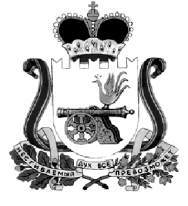 СОВЕТ ДЕПУТАТОВ КАРДЫМОВСКОГО ГОРОДСКОГО ПОСЕЛЕНИЯ КАРДЫМОВСКОГО РАЙОНА СМОЛЕНСКОЙ ОБЛАСТИР Е Ш Е Н И Е  От  16.08.2019             № Pe-00009СОВЕТ ДЕПУТАТОВ КАРДЫМОВСКОГО ГОРОДСКОГО ПОСЕЛЕНИЯ КАРДЫМОВСКОГО РАЙОНА СМОЛЕНСКОЙ ОБЛАСТИР Е Ш Е Н И Е  От  16.08.2019             № Pe-00009СОВЕТ ДЕПУТАТОВ КАРДЫМОВСКОГО ГОРОДСКОГО ПОСЕЛЕНИЯ КАРДЫМОВСКОГО РАЙОНА СМОЛЕНСКОЙ ОБЛАСТИР Е Ш Е Н И Е  От  16.08.2019             № Pe-00009КодНаименование кода группы, подгруппы, статьи, вида источника финансирования дефицитов бюджетов, кода классификации операций сектора государственного управления, относящихся к источникам финансирования дефицитов бюджетовСумма01 00 00 00 00 0000 000ИСТОЧНИКИ ВНУТРЕННЕГО ФИНАНСИРОВАНИЯ ДЕФИЦИТОВ БЮДЖЕТОВ3 000,001 05 00 00 00 0000 000Изменение остатков средств на счетах по учету средств бюджетов3 000,001 05 00 00 00 0000 500Увеличение остатков средств бюджетов-33 921,601 05 02 01 00 0000 510Увеличение прочих остатков денежных средств бюджетов -33 921,601 05 02 01 13 0000 510Увеличение прочих остатков денежных средств бюджетов городских поселений-33 921,601 05 00 00 00 0000 600Уменьшение остатков средств бюджетов36 921,61 05 02 01 00 0000 610Уменьшение прочих остатков денежных средств бюджетов36 921,601 05 02 01 13 0000 610Уменьшение прочих остатков денежных средств бюджетов городских поселений36 921,6КодНаименование кода вида доходовСумма2 00 00000 00 0000 000Безвозмездные поступления20 028,62 02 00000 00 0000 000Безвозмездные поступления от других бюджетов бюджетной системы Российской Федерации20 028,62 02 10000 00 0000 150Дотации бюджетам  бюджетной системы Российской Федерации5 269,32 02 15001 00 0000 150Дотации на выравнивание бюджетной обеспеченности5 269,32 02 15001 13 0000 150Дотации бюджетам городских поселений на выравнивание бюджетной обеспеченности5 269,32 02 15001 13 4010 150Дотация на выравнивание бюджетной обеспеченности поселений из бюджета муниципального района в части сформированной за счет субвенции из областного бюджета457,72 02 15001 13 4020 150Дотация на выравнивание бюджетной обеспеченности поселений из бюджета муниципального района в части сформированной за счет субсидии из областного бюджета4811,62 02 20000 00 0000 15014 231,22 02 25555 00 0000 150Субсидии бюджетам на реализацию программ формирования современной городской среды3 117,12 02 25555 13 0000 150Субсидии бюджетам городских поселений на реализацию программ формирования современной городской среды3 117,12 02 29999 00 0000 150Прочие субсидии11 114,12 02 29999 13 0000 150Прочие субсидии бюджетам городских поселений11 114,12 02 29999 13 1125 150Субсидии бюджету Кардымовского городского поселения на проектирование, строительство, реконструкцию, капитальный ремонт и ремонт автомобильных дорог общего пользования местного значения11 114,12 02 30000 00 0000 150Субвенции бюджетам бюджетной системы Российской Федерации333,02 02 35118 00 0000 150Субвенции бюджетам на осуществление первичного воинского учета на территориях, где отсутствуют военные комиссариаты333,02 02 35118 13 0000 150Субвенции бюджетам городских поселений на осуществление первичного воинского учета на территориях, где отсутствуют военные комиссариаты333,02 02 40000 00 0000 150Иные межбюджетные трансферты195,12 02 40014 00 0000 150Межбюджетные трансферты, передаваемые бюджетам муниципальных образований на осуществление части полномочий по решению вопросов местного значения в соответствии с заключенными соглашениями 195,12 02 40014 13 0000 150Межбюджетные трансферты, передаваемые бюджетам городских поселений из бюджетов муниципальных районов на осуществление части полномочий по решению вопросов местного значения в соответствии с заключенными соглашениями 195,12 02 40014 13 3112 150Межбюджетные трансферты, передаваемые бюджетам городских поселений из бюджетов муниципальных районов на осуществление части полномочий по решению вопросов местного значения в соответствии с заключенными соглашениями (дорожный фонд)195,1Распределение бюджетных ассигнований по разделам, подразделам, целевым статьям (муниципальным программам и непрограммным направлениям деятельности), группам (группам и подгруппам) видов расходов классификации расходов бюджетов на 2019 год                                                                                                                                                                                           (рублей)Распределение бюджетных ассигнований по разделам, подразделам, целевым статьям (муниципальным программам и непрограммным направлениям деятельности), группам (группам и подгруппам) видов расходов классификации расходов бюджетов на 2019 год                                                                                                                                                                                           (рублей)Распределение бюджетных ассигнований по разделам, подразделам, целевым статьям (муниципальным программам и непрограммным направлениям деятельности), группам (группам и подгруппам) видов расходов классификации расходов бюджетов на 2019 год                                                                                                                                                                                           (рублей)Распределение бюджетных ассигнований по разделам, подразделам, целевым статьям (муниципальным программам и непрограммным направлениям деятельности), группам (группам и подгруппам) видов расходов классификации расходов бюджетов на 2019 год                                                                                                                                                                                           (рублей)Распределение бюджетных ассигнований по разделам, подразделам, целевым статьям (муниципальным программам и непрограммным направлениям деятельности), группам (группам и подгруппам) видов расходов классификации расходов бюджетов на 2019 год                                                                                                                                                                                           (рублей)Распределение бюджетных ассигнований по разделам, подразделам, целевым статьям (муниципальным программам и непрограммным направлениям деятельности), группам (группам и подгруппам) видов расходов классификации расходов бюджетов на 2019 год                                                                                                                                                                                           (рублей)Распределение бюджетных ассигнований по разделам, подразделам, целевым статьям (муниципальным программам и непрограммным направлениям деятельности), группам (группам и подгруппам) видов расходов классификации расходов бюджетов на 2019 год                                                                                                                                                                                           (рублей)Распределение бюджетных ассигнований по разделам, подразделам, целевым статьям (муниципальным программам и непрограммным направлениям деятельности), группам (группам и подгруппам) видов расходов классификации расходов бюджетов на 2019 год                                                                                                                                                                                           (рублей)Распределение бюджетных ассигнований по разделам, подразделам, целевым статьям (муниципальным программам и непрограммным направлениям деятельности), группам (группам и подгруппам) видов расходов классификации расходов бюджетов на 2019 год                                                                                                                                                                                           (рублей)НаименованиеРазделРазделРазделПодразделПодразделЦелевая статьяВид расходовСУММА122334456ОБЩЕГОСУДАРСТВЕННЫЕ ВОПРОСЫ01011 525 140,00Функционирование законодательных (представительных) органов государственной власти и представительных органов муниципальных образований01010303614 000,00Обеспечение деятельности органов местного самоуправления муниципального образования0101030376 0 00 0000076 0 00 00000614 000,00Расходы на обеспечение деятельности представительного органа муниципального образования0101030376 2 00 0000076 2 00 00000505 700,00Расходы на обеспечение функций органов местного самоуправления0101030376 2 00 0014076 2 00 00140505 700,00Расходы на выплаты персоналу в целях обеспечения выполнения функций государственными (муниципальными) органами, казенными учреждениями, органами управления государственными внебюджетными фондами0101030376 2 00 0014076 2 00 00140100395 700,00Расходы на выплаты персоналу государственных (муниципальных) органов0101030376 2 00 0014076 2 00 00140120395 700,00Закупка товаров, работ и услуг для обеспечения государственных (муниципальных) нужд0101030376 2 00 0014076 2 00 00140200110 000,00Иные закупки товаров, работ и услуг для обеспечения государственных (муниципальных) нужд0101030376 2 00 0014076 2 00 00140240110 000,00Депутаты представительного органа0101030376 3 00 0000076 3 00 00000108 300,00 Расходы на обеспечение функций органов местного самоуправления0101030376 3 00 0014076 3 00 00140108 300,00Расходы на выплаты персоналу в целях обеспечения выполнения функций государственными (муниципальными) органами, казенными учреждениями, органами управления государственными внебюджетными фондами0101030376 3 00 0014076 3 00 00140100108 300,00 Расходы на выплаты персоналу государственных (муниципальных) органов0101030376 3 00 0014076 3 00 00140120108 300,00Обеспечение деятельности финансовых, налоговых и таможенных органов и органов финансового (финансово – бюджетного) надзора0101060623 000,00Обеспечение деятельности органов местного самоуправления муниципального образования0101060676 0 00 0000076 0 00 0000022 000,00Контрольно – cчетный орган представительного органа муниципального образования0101060676 0 00 0014076 0 00 0014022 000,00Расходы, переданные бюджету муниципального образования «Кардымовский район» Смоленской области за счет средств бюджета поселения на осуществление части полномочий по решению вопросов местного значения в соответствии с заключенными соглашениями (контрольно-счетный орган)0101060676 4 00 П120176 4 00 П120122 000,00Межбюджетные трансферты0101060676 4 00 П120176 4 00 П120150022 000,00Иные межбюджетные трансферты0101060676 4 00 П120176 4 00 П120154022 000,00Непрограммные расходы органов местного самоуправления0101060697 0 00 0000097 0 00 000001 000,00Прочие направления деятельности, не включенные в муниципальные программы0101060697 1 00 0000097 1 00 000001 000,00Расходы, переданные бюджету муниципального образования «Кардымовский район» Смоленской области за счет средств бюджета поселения на осуществление части полномочий по решению вопросов местного значения в соответствии с заключенными соглашениями (казначейское исполнение бюджета)0101060697 1 00 П121197 1 00 П12111 000,00Межбюджетные трансферты0101060697 1 00 П121197 1 00 П12115001 000,00Иные межбюджетные трансферты0101060697 1 00 П121197 1 00 П12115401 000,00Обеспечение проведения выборов и референдумов01010707415 140,00Непрограммные расходы органов местного самоуправления0101070797 1 00 0000097 1 00 00000415 140,00Прочие направления деятельности, не включенные в муниципальные программы0101070797 1 00 0000097 1 00 00000415 140,00Расходы на организацию и проведение выборов в представительный орган муниципального образования0101070797 1 00 2012097 1 00 20120415 140,00Иные бюджетные ассигнования01010707  97 1 00 20120  97 1 00 20120800415 140,00Специальные расходы01010707  97 1 00 20120  97 1 00 20120880415 140,00Другие общегосударственные вопросы01011313473 000,00Муниципальная программа «Обеспечение деятельности Кардымовского городского поселения Кардымовского района Смоленской области» 0101131302 0 00 0000002 0 00 00000473 000,00Основное мероприятие (вне подпрограмм)0101131302 Г 00 0000002 Г 00 00000473 000,00Основное мероприятие «Обеспечение безопасности населения Кардымовского городского поселения Кардымовского района Смоленской области»0101131302 Г 01 0000002 Г 01 00000120 000,00Расходы на проведение мероприятий по обеспечению безопасности населения0101131302 Г 01 2101002 Г 01 21010120 000,00Закупка товаров, работ и услуг для обеспечения государственных (муниципальных) нужд0101131302 Г 01 2101002 Г 01 21010200120 000,00Иные закупки товаров, работ и услуг для обеспечения государственных (муниципальных) нужд0101131302 Г 01 2101002 Г 01 21010240120 000,00Основное мероприятие «Проведение праздничных мероприятий, памятных дат в Кардымовском городском поселении Кардымовского района Смоленской области»0101131302 Г 02 0000002 Г 02 00000104 300,00Расходы на проведение праздничных мероприятий, памятных дат0101131302 Г 02 2102002 Г 02 21020104 300,00Закупка товаров, работ и услуг для обеспечения государственных (муниципальных) нужд0101131302 Г 02 2102002 Г 02 21020200104 300,00Иные закупки товаров, работ и услуг для обеспечения государственных (муниципальных) нужд0101131302 Г 02 2102002 Г 02 21020240104 300,00Основное мероприятие «Обеспечение уплаты членских взносов в Совет муниципальных образований Смоленской области»0101131302 Г 03 0000002 Г 03 0000018 700,00Расходы на уплату членских взносов в Совет муниципальных образований0101131302 Г 03 2103002 Г 03 2103018 700,00Иные бюджетные ассигнования0101131302 Г 03 2103002 Г 03 2103080018 700,00Уплата налогов, сборов и иных платежей 0101131302 Г 03 2103002 Г 03 2103084018 700,00Основное мероприятие «Обеспечение уплаты налогов на имущество, транспортного налога Кардымовского городского поселения Кардымовского района Смоленской области»0101131302 Г 04 0000002 Г 04 0000050 000,00Расходы на уплату налогов на имущество, транспортного налога 0101131302 Г 04 2104002 Г 04 2104050 000,00Иные бюджетные ассигнования0101131302 Г 04 2104002 Г 04 2104080050 000,00Уплата налогов, сборов и иных платежей 0101131302 Г 04 2104002 Г 04 2104085050 000,00Основное мероприятие  «Обеспечение условий жизнедеятельности инвалидов Кардымовского городского поселения Кардымовского района Смоленской области»0101131302 Г 07 0000002 Г 07 00000180 000,00Реализация мероприятий, направленных на обеспечение условий жизнедеятельности инвалидов городского поселения0101131302 Г 07 2107002 Г 07 21070180 000,00Закупка товаров, работ и услуг для обеспечения государственных (муниципальных) нужд0101131302 Г 07 2107002 Г 07 21070200180 000,00Иные закупки товаров, работ и услуг для обеспечения государственных (муниципальных) нужд0101131302 Г 07 2107002 Г 07 21070240180 000,00НАЦИОНАЛЬНАЯ ОБОРОНА0202333 000,00Мобилизация и вневойсковая подготовка02020303333 000,00Муниципальная программа «Обеспечение деятельности Кардымовского городского  поселения Кардымовского района Смоленской области» 0202030302 0 00 0000002 0 00 00000333 000,00Основное мероприятие (вне подпрограмм)0202030302 Г 00 0000002 Г 00 00000333 000,00Основное мероприятие «Обеспечение реализации переданных государственных полномочий»0202030302 Г 10 0000002 Г 10 00000333 000,00Осуществление первичного воинского учета на территориях, где отсутствуют военные комиссариаты0202030302 Г 10 5118002 Г 10 51180333 000,00Расходы на выплаты персоналу в целях обеспечения выполнения функций государственными (муниципальными) органами, казенными учреждениями, органами управления государственными внебюджетными фондами0202030302 Г 10 5118002 Г 10 51180100194 193,00Расходы на выплаты персоналу государственных (муниципальных) органов0202030302 Г 10 5118002 Г 10 51180120194 193,00Закупка товаров, работ и услуг для обеспечения государственных (муниципальных) нужд0202030302 Г 10 5118002 Г 10 51180200138 807,00Иные закупки товаров, работ и услуг для обеспечения государственных (муниципальных) нужд0202030302 Г 10 5118002 Г 10 51180240138 807,00НАЦИОНАЛЬНАЯ ЭКОНОМИКА040419 623 867,00Дорожное хозяйство (дорожные фонды)0404090919 523 867,00Муниципальная программа «Комплексное развитие систем коммунальной инфраструктуры и благоустройство  Кардымовского городского  поселения Кардымовского района Смоленской области» 0404090903 0 00 0000003 0 00 0000019 523 867,00Подпрограмма «Содержание дворовых территорий, автомобильных дорог и инженерных сооружений на них в границах поселения»0404090903 1 00 0000003 1 00 0000019 523 867,00Основное мероприятие «Ремонт автомобильных дорог в рамках дорожного фонда»0404090903 1 01 0000003 1 01 000001 364 300,00Расходы на реализацию мероприятий по ремонту автомобильных дорог в рамках дорожного фонда0404090903 1 01 2110003 1 01 211001 169 200,00Закупка товаров, работ и услуг для обеспечения государственных (муниципальных) нужд0404090903 1 01 2110003 1 01 211002001 169 200,00Иные закупки товаров, работ и услуг для обеспечения государственных (муниципальных) нужд0404090903 1 01 2110003 1 01 211002401 169 200,00Расходы дорожного фонда за счет межбюджетных трансфертов, переданных из бюджета муниципального образования «Кардымовский район» Смоленской области0404090903 1 01 П301003 1 01 П3010195 100,00Закупка товаров, работ и услуг для обеспечения государственных (муниципальных) нужд0404090903 1 01 П301003 1 01 П3010200195 100,00Иные закупки товаров, работ и услуг для обеспечения государственных (муниципальных) нужд0404090903 1 01 П301003 1 01 П3010240195 100,00Основное мероприятие «Очистка, отсыпка, грейдерование и ямочный ремонт дорог»0404090903 1 02 0000003 1 02 000002 480 000,00Расходы на реализацию мероприятий по очистке, отсыпке, грейдерованию и ямочному ремонту дорог0404090903 1 02 2111003 1 02 211102 480 000,00Закупка товаров, работ и услуг для обеспечения государственных (муниципальных) нужд0404090903 1 02 2111003 1 02 211102002 480 000,00Иные закупки товаров, работ и услуг для обеспечения государственных (муниципальных) нужд0404090903 1 02 2111003 1 02 211102402 480 000,00Основное мероприятие «Капитальный ремонт дворовых территорий, тротуаров, пешеходных дорожек, проездов к дворовым территориям многоквартирных домов»0404090903 1 04 0000003 1 04 000004 553 400,00Расходы на реализацию мероприятий по капитальному ремонту дворовых территорий, тротуаров, пешеходных дорожек, проездов к дворовым территориям многоквартирных домов0404090903 1 04 2113003 1 04 211304 553 400,00Закупка товаров, работ и услуг для обеспечения государственных (муниципальных) нужд0404090903 1 04 2113003 1 04 211302004 553 400,00Иные закупки товаров, работ и услуг для обеспечения государственных (муниципальных) нужд0404090903 1 04 2113003 1 04 211302404 553 400,00Основное мероприятие «Развитие сети автомобильных дорог общего пользования регионального, межмуниципального и местного значения»0404090903 1 06 0000003 1 06 0000011 126 167,00Проектирование, строительство, реконструкция, капитальный ремонт и ремонт автомобильных дорог общего пользования местного значения0404090903 1 06 8126003 1 06 8126011 114 067,00Закупка товаров, работ и услуг для обеспечения государственных (муниципальных) нужд0404090903 1 06  8126003 1 06  8126020011 114 067,00Иные закупки товаров, работ и услуг для обеспечения государственных (муниципальных) нужд0404090903 1 06 8126003 1 06 8126024011 114 067,00Расходы на проектирование, строительство, реконструкцию,  капитальный ремонт и ремонт автомобильных дорог общего пользования  местного значения за счет бюджета городского поселения0404090903 1 06 S126003 1 06 S126012 100,00Закупка товаров, работ и услуг для обеспечения государственных (муниципальных) нужд0404090903 1 06 S126003 1 06 S126020012 100,00Иные закупки товаров, работ и услуг для обеспечения государственных (муниципальных) нужд0404090903 1 06 S126003 1 06 S126024012 100,00Другие вопросы в области национальной экономики04041212100 000,00Муниципальная программа «Обеспечение деятельности Кардымоского городского поселения кардымовского района смоленской области»  0404121202 0 00 0000002 0 00 00000100 000,00Основное мероприятие (вне подпрограмм)0404121202 Г 00 0000002 Г 00 00000100 000,00Основное мероприятие «Разработка и внесение изменений в генеральный план, правила землепользования и застройки городского поселения»04 04 121202Г 08 0000002Г 08 00000100 000,00Реализация мероприятий, направленных на разработку и внесение изменений в генеральный план, правила землепользования и застройки городского поселения0404121202 Г 08 2108002 Г 08 21080100 000,00Закупка товаров, работ и услуг для обеспечения государственных (муниципальных) нужд0404121202 Г 08 2108002 Г 08 21080200100 000,00Иные закупки товаров, работ и услуг для обеспечения государственных (муниципальных) нужд0404121202 Г 08 2108002 Г 08 21080240100 000,00Жилищно-коммунальное хозяйство050514 890 277,00Жилищное хозяйство05050101899 992 ,59Муниципальная программа «Комплексное развитие систем коммунальной инфраструктуры и благоустройство  Кардымовского городского  поселения Кардымовского района Смоленской области» 0505010103 0 00 0000003 0 00 00000899 992 ,59Подпрограмма «Поддержка муниципального жилого фонда населенных пунктов Кардымовского городского поселения»0505010103 2 00 0000003 2 00 00000899 992 ,59Основное мероприятие «Организация и проведение работ по капитальному и текущему ремонту муниципального жилого фонда»0505010103 2 01 0000003 2 01 00000499 992 ,59Расходы на реализацию мероприятий по организации и проведению работ по капитальному и текущему ремонту муниципального жилого фонда0505010103 2 01 2120003 2 01 21200499 992 ,59Закупка товаров, работ и услуг для обеспечения государственных (муниципальных) нужд0505010103 2 01 2120003 2 01 21200200499 992 ,59Иные закупки товаров, работ и услуг для обеспечения государственных (муниципальных) нужд0505010103 2 01 2120003 2 01 21200240499 992 ,59Основное мероприятие «Уплата взносов на капитальный ремонт  муниципального жилищного фонда»0505010103 2 02 0000003 2 02 00000400 000,00Расходы на реализацию мероприятий по уплате взносов на капитальный ремонт муниципального жилищного фонда0505010103 2 02 2121003 2 02 21210400 000,00Закупка товаров, работ и услуг для обеспечения государственных (муниципальных) нужд0505010103 2 02 2121003 2 02 21210200400 000,00Иные закупки товаров, работ и услуг для обеспечения государственных (муниципальных) нужд0505010103 2 02 2121003 2 02 21210240400 000,00Коммунальное хозяйство050502023 900 000,00Муниципальная программа «Комплексное развитие систем коммунальной инфраструктуры и благоустройство  Кардымовского городского  поселения Кардымовского района Смоленской области» 0505020203 0 00 0000003 0 00 000003 900 000,00Подпрограмма «Комплексное развитие коммунального хозяйства»0505020203 3 00 0000003 3 00 000003 900 000,00Основное мероприятие «Обслуживание, ремонт, строительство и изготовление проектно-сметной документации сетей коммунальной инфраструктуры»0505020203 3 01 0000003 3 01 000002 500 000,00Расходы на реализацию мероприятий по обслуживанию, ремонту, строительству и изготовлению проектно-сметной документации сетей коммунальной инфраструктуры0505020203 3 01 2130003 3 01 213001 580 000,00Закупка товаров, работ и услуг для обеспечения государственных (муниципальных) нужд0505020203 3 01 2130003 3 01 21300200480 000,00Иные закупки товаров, работ и услуг для обеспечения государственных (муниципальных) нужд0505020203 3 01 2130003 3 01 21300240480 000,00Капитальные вложения в объекты государственной (муниципальной) собственности0505020203 3 01 2130003 3 01 213004001 100 000,00Бюджетные инвестиции0505020203 3 01 2130003 3 01 213004101 100 000,00Расходы за счет средств бюджета Кардымовского городского поселения на осуществление части полномочий по решению вопросов местного значения в соответствии с заключенными соглашениями (передача полномочий по организации электро-, тепло-,  газо- и водоснабжения населения)0505020203 3 01 П122103 3 01 П122180 000,00Межбюджетные трансферты0505020203 3 01 П122103 3 01 П122150080 000,00Иные межбюджетные трансферты0505020203 3 01 П122103 3 01 П122154080 000,00Расходы на предоставление субсидии на возмещение затрат, связанных с содержанием и текущим ремонтом сетей коммунальной инфраструктуры за счет средств бюджета Кардымовского городского  поселения Кардымовского района Смоленской области на осуществление части полномочий  по решению вопросов местного значения в соответствии с заключенными соглашениями (передача полномочий по организации электро-, тепло-,  газо- и водоснабжения населения)0505020203 3 01 П123203 3 01 П1232840 000,00Межбюджетные трансферты0505020203 3 01 П123203 3 01 П1232500840 000,00Иные межбюджетные трансферты0505020203 3 01 П123203 3 01 П1232540840 000,00Основное мероприятие «Расходы поселения, связанные с содержанием муниципального имущества (бани)»0505020203 3 02 0000003 3 02 000001 300 000,00Расходы на предоставление субсидии на возмещение затрат, связанных с содержанием муниципального имущества (бани) за счет средств бюджета Кардымовского городского  поселения Кардымовского района Смоленской области на осуществление части полномочий  по решению вопросов местного значения в соответствии с заключенными соглашениями 0505020203 3 02 П123103 3 02 П12311 300 000,00Межбюджетные трансферты0505020203 3 02 П123103 3 02 П12315001 300 000,00Иные межбюджетные трансферты0505020203 3 02 П123103 3 02 П12315401 300 000,00Основное мероприятие «Организация и проведение мероприятий по энергосбережению»0505020203 3 03 0000003 3 03 00000100 000,00Расходы на организацию и проведение мероприятий по энергосбережению0505020203 3 03 2132003 3 03 21320100 000,00Закупка товаров, работ и услуг для обеспечения государственных (муниципальных) нужд0505020203 3 03 2132003 3 03 21320200100 000,00Иные закупки товаров, работ и услуг для обеспечения государственных (муниципальных) нужд0505020203 3 03 2132003 3 03 21320240                 100 000,00                Благоустройство050503039 840 284,41Муниципальная программа «Комплексное развитие систем коммунальной инфраструктуры и благоустройство  Кардымовского городского  поселения Кардымовского района Смоленской области» 0505030303 0 00 0000003 0 00 000006 162 800,00Подпрограмма «Благоустройство»0505030303 4 00 0000003 4 00 000006 162 800,00Основное мероприятие «Организация уличного освещения»0505030303 4 01 0000003 4 01 000002 935 000,00Расходы на реализацию мероприятий по организации  уличного освещения0505030303 4 01 2140003 4 01 214002 935 000,00Закупка товаров, работ и услуг для обеспечения государственных (муниципальных) нужд0505030303 4 01 2140003 4 01 214002002 935 000,00Иные закупки товаров, работ и услуг для обеспечения государственных (муниципальных) нужд0505030303 4 01 2140003 4 01 214002402 935 000,00Основное мероприятие «Организация и содержание мест захоронения»0505030303 4 02 0000003 4 02 00000140 100,00Расходы на реализацию мероприятий по организации и содержанию мест захоронения0505030303 4 02 2141003 4 02 21410140 100,00Закупка товаров, работ и услуг для обеспечения государственных (муниципальных) нужд0505030303 4 02 2141003 4 02 21410200140 100,00Иные закупки товаров, работ и услуг для обеспечения государственных (муниципальных) нужд0505030303 4 02 2141003 4 02 21410240140 100,00Основное мероприятие «Организация работ по уборке территории и вывозу мусора»0505030303 4 03 0000003 4 03 000002 311 000,00Расходы на реализацию мероприятий по организации работ по уборке территории и вывозу мусора0505030303 4 03 2142003 4 03 214202 311 000,00Закупка товаров, работ и услуг для обеспечения государственных (муниципальных) нужд0505030303 4 03 2142003 4 03 214202002 311 000,00Иные закупки товаров, работ и услуг для обеспечения государственных (муниципальных) нужд0505030303 4 03 2142003 4 03 214202402 311 000,00Основное мероприятие «Прочие расходы по благоустройству поселений»0505030303 4 04 0000003 4 04 00000776 700,00Расходы на реализацию мероприятий по прочим расходам по благоустройству поселений0505030303 4 04 2143003 4 04 21430776 700,00Закупка товаров, работ и услуг для обеспечения государственных (муниципальных) нужд0505030303 4 04 2143003 4 04 21430200776 700,00Иные закупки товаров, работ и услуг для обеспечения государственных (муниципальных) нужд0505030303 4 04 2143003 4 04 21430240776 700,00Муниципальная программа "Формирование современной городской среды на территории Кардымовского городского поселения Кардымовского района Смоленской области"0505030304 0 00 0000004 0 00 000003 677 484,41Основное мероприятие (вне подпрограмм)0505030304 Г 00 0000004 Г 00 000003 677 484,41Региональный проект «Формирование комфортной городской среды»0505030304 Г F2 0000004 Г F2 000003 677 484,41Расходы на реализацию программ формирования современной городской среды0505030304 Г F2 5555004 Г F2 555503 677 484,41Закупка товаров, работ и услуг для обеспечения государственных (муниципальных) нужд0505030304 Г F2 5555004 Г F2 555502003 677 484,41Иные закупки товаров, работ и услуг для обеспечения государственных (муниципальных) нужд0505030304 Г F2 5555004 Г F2 555502403 677 484,41Другие вопросы в области жилищно-коммунального хозяйстваДругие вопросы в области жилищно-коммунального хозяйства050505250 000,00Муниципальная программа «Комплексное развитие систем коммунальной инфраструктуры и благоустройство  Кардымовского городского  поселения Кардымовского района Смоленской области»  Муниципальная программа «Комплексное развитие систем коммунальной инфраструктуры и благоустройство  Кардымовского городского  поселения Кардымовского района Смоленской области»  05050503 0 00 0000003 0 00 00000250 000,00Подпрограмма «Оформление объектов муниципальной собственности»Подпрограмма «Оформление объектов муниципальной собственности»05050503 5 00 0000003 5 00 00000250 000,00Основное мероприятие «Регистрация прав на объекты муниципальной собственности Кардымовского городского поселения»Основное мероприятие «Регистрация прав на объекты муниципальной собственности Кардымовского городского поселения»05050503 5 01 0000003 5 01 00000250 000,00Расходы на реализацию мероприятий по регистрации прав на объекты муниципальной собственностиРасходы на реализацию мероприятий по регистрации прав на объекты муниципальной собственности05050503 5 01 2150003 5 01 21500250 000,00Закупка товаров, работ и услуг для обеспечения государственных (муниципальных) нуждЗакупка товаров, работ и услуг для обеспечения государственных (муниципальных) нужд05050503 5 01 2150003 5 01 21500200250 000,00Иные закупки товаров, работ и услуг для обеспечения государственных (муниципальных) нуждИные закупки товаров, работ и услуг для обеспечения государственных (муниципальных) нужд05050503 5 01 2150003 5 01 21500240250 000,00КУЛЬТУРА, КИНЕМАТОГРАФИЯКУЛЬТУРА, КИНЕМАТОГРАФИЯ08330 000,00Другие вопросы в области культуры,кинематографииДругие вопросы в области культуры,кинематографии080404330 000,00Муниципальная программа «Обеспечение деятельности Кардымовского городского поселения Кардымовского района Смоленской области» Муниципальная программа «Обеспечение деятельности Кардымовского городского поселения Кардымовского района Смоленской области» 08040402 0 00 0000002 0 00 00000330 000,00Основное мероприятие (вне подпрограмм)Основное мероприятие (вне подпрограмм)08040402 Г 00 0000002 Г 00 00000330 000,00Основное мероприятие «Сохранение и реконструкция военно-мемориальных объектов Кардымовского городского поселения Кардымовского района Смоленской области»Основное мероприятие «Сохранение и реконструкция военно-мемориальных объектов Кардымовского городского поселения Кардымовского района Смоленской области»08040402 Г 05 0000002 Г 05 00000330 000,00Расходы на проведение мероприятий в области культурыРасходы на проведение мероприятий в области культуры08040402 Г 05 2105002 Г 05 21050330 000,00Закупка товаров, работ и услуг для обеспечения государственных (муниципальных) нуждЗакупка товаров, работ и услуг для обеспечения государственных (муниципальных) нужд08040402 Г 05 2105002 Г 05 21050200330 000,00Иные закупки товаров, работ и услуг для обеспечения государственных (муниципальных) нуждИные закупки товаров, работ и услуг для обеспечения государственных (муниципальных) нужд08040402 Г 05 2105002 Г 05 21050240330 000,00СОЦИАЛЬНАЯ ПОЛИТИКАСОЦИАЛЬНАЯ ПОЛИТИКА10219 300,00Охрана семьи и детстваОхрана семьи и детства100404219 300,00Муниципальная программа «Обеспечение деятельности Кардымовского городского поселения Кардымовского района Смоленской области» Муниципальная программа «Обеспечение деятельности Кардымовского городского поселения Кардымовского района Смоленской области» 10040402 0 00 0000002 0 00 00000219 300,00Основное мероприятие (вне подпрограмм)Основное мероприятие (вне подпрограмм)10040402 Г 00 0000002 Г 00 00000219 300,00Основное мероприятие «Предоставление молодым семьям социальных выплат на приобретение жилья или строительство индивидуального жилого дома»Основное мероприятие «Предоставление молодым семьям социальных выплат на приобретение жилья или строительство индивидуального жилого дома»10040402 Г 11 0000002 Г 11 00000219 300,00Расходы на предоставление социальных выплат за счет средств бюджета Кардымовского городского поселения Кардымовского района Смоленской области на осуществление части полномочий по решению вопросов местного значения в соответствии с заключенными соглашениями (обеспечение жильем молодых семей) Расходы на предоставление социальных выплат за счет средств бюджета Кардымовского городского поселения Кардымовского района Смоленской области на осуществление части полномочий по решению вопросов местного значения в соответствии с заключенными соглашениями (обеспечение жильем молодых семей) 10040402 Г 11  L497002 Г 11  L4970219 300,00Межбюджетные трансфертыМежбюджетные трансферты10040402 Г 11  L497002 Г 11  L4970500219 300,00Иные межбюджетные трансфертыИные межбюджетные трансферты10040402 Г 11 L497002 Г 11 L4970540219 300,00НаименованиеЦелевая статьяЦелевая статьяВид расходовСУММА11234Муниципальная программа «Обеспечение деятельности Кардымовского городского поселения Кардымовского района Смоленской области» Муниципальная программа «Обеспечение деятельности Кардымовского городского поселения Кардымовского района Смоленской области» 02 0 00 000001 455 300,00 Основное мероприятие (вне подпрограмм)Основное мероприятие (вне подпрограмм)02 Г 00 000001 455 300,00Основное мероприятие «Обеспечение безопасности населения Кардымовского городского поселения Кардымовского района Смоленской области»Основное мероприятие «Обеспечение безопасности населения Кардымовского городского поселения Кардымовского района Смоленской области»02 Г 01 00000120 000,00Расходы на проведение мероприятий по обеспечению безопасности населенияРасходы на проведение мероприятий по обеспечению безопасности населения02 Г 01 21010120 000,00Закупка товаров, работ и услуг для обеспечения государственных (муниципальных) нуждЗакупка товаров, работ и услуг для обеспечения государственных (муниципальных) нужд02 Г 01 21010200120 000,00Иные закупки товаров, работ и услуг для обеспечения государственных (муниципальных) нуждИные закупки товаров, работ и услуг для обеспечения государственных (муниципальных) нужд02 Г 01 21010240120 000,00Основное мероприятие «Проведение праздничных мероприятий, памятных дат в  Кардымовском городском поселении Кардымовского района Смоленской области»Основное мероприятие «Проведение праздничных мероприятий, памятных дат в  Кардымовском городском поселении Кардымовского района Смоленской области»02 Г 02 00000104 300,00Расходы на проведение праздничных мероприятий, памятных датРасходы на проведение праздничных мероприятий, памятных дат02 Г 02 21020104 300,00Закупка товаров, работ и услуг для обеспечения государственных (муниципальных) нуждЗакупка товаров, работ и услуг для обеспечения государственных (муниципальных) нужд02 Г 02 21020200104 300,00Иные закупки товаров, работ и услуг для обеспечения государственных (муниципальных) нуждИные закупки товаров, работ и услуг для обеспечения государственных (муниципальных) нужд02 Г 02 21020240104 300,00Основное мероприятие «Обеспечение уплаты членских взносов в Совет муниципальных образований Смоленской области»Основное мероприятие «Обеспечение уплаты членских взносов в Совет муниципальных образований Смоленской области»02 Г 03 0000018 700,00Расходы на уплату членских взносов в Совет муниципальных образованийРасходы на уплату членских взносов в Совет муниципальных образований02 Г 03 2103018 700,00Иные бюджетные ассигнованияИные бюджетные ассигнования02 Г 03 2103080018 700,00Уплата налогов, сборов и иных платежей Уплата налогов, сборов и иных платежей 02 Г 03 2103085018 700,00Основное мероприятие «Обеспечение уплаты налогов на имущество, транспортного налога Кардымовского городского поселения Кардымовского района Смоленской области»Основное мероприятие «Обеспечение уплаты налогов на имущество, транспортного налога Кардымовского городского поселения Кардымовского района Смоленской области»02 Г 04 0000050 000,00Расходы на уплату налогов на имущество, транспортного налогаРасходы на уплату налогов на имущество, транспортного налога02Г 04 2104050 000,00Иные бюджетные ассигнованияИные бюджетные ассигнования02 Г 04 2104080050 000,00Уплата налогов, сборов и иных платежей Уплата налогов, сборов и иных платежей 02 Г 04 2104085050 000,00Основное мероприятие «Сохранение и реконструкция военно-мемориальных объектов Кардымовского городского поселения Кардымовского района Смоленской области»Основное мероприятие «Сохранение и реконструкция военно-мемориальных объектов Кардымовского городского поселения Кардымовского района Смоленской области»02 Г 05 00000330 000,00Расходы на проведение мероприятий в области культурыРасходы на проведение мероприятий в области культуры02 Г 05 21050330 000,00Закупка товаров, работ и услуг для обеспечения государственных (муниципальных) нуждЗакупка товаров, работ и услуг для обеспечения государственных (муниципальных) нужд02 Г 05 21050200330 000,00Иные закупки товаров, работ и услуг для обеспечения государственных (муниципальных) нуждИные закупки товаров, работ и услуг для обеспечения государственных (муниципальных) нужд02 Г 05 21050240330 000,00Основное мероприятие «Обеспечение условий жизнедеятельности инвалидов Кардымовского городского поселения Кардымовского района Смоленской области»Основное мероприятие «Обеспечение условий жизнедеятельности инвалидов Кардымовского городского поселения Кардымовского района Смоленской области»02 Г 07 00000180 000,00Реализация мероприятий, направленных на обеспечение условий жизнедеятельности инвалидов городского поселенияРеализация мероприятий, направленных на обеспечение условий жизнедеятельности инвалидов городского поселения02 Г 07 21070180 000,00Закупка товаров, работ и услуг для обеспечения государственных (муниципальных) нуждЗакупка товаров, работ и услуг для обеспечения государственных (муниципальных) нужд02 Г 07 21070200180 000,00Иные закупки товаров, работ и услуг для обеспечения государственных (муниципальных) нуждИные закупки товаров, работ и услуг для обеспечения государственных (муниципальных) нужд02 Г 07 21070240180 000,00Основное мероприятие «Разработка и внесение изменений в генеральный план, правила землепользования и застройки городского поселения»Основное мероприятие «Разработка и внесение изменений в генеральный план, правила землепользования и застройки городского поселения»02 Г 08 00000100 000,00 Реализация мероприятий, направленных на разработку и внесение изменений в генеральный план, правила землепользования и застройки городского поселения Реализация мероприятий, направленных на разработку и внесение изменений в генеральный план, правила землепользования и застройки городского поселения02 Г 08 21080100 000,00Закупка товаров, работ и услуг для обеспечения государственных (муниципальных) нуждЗакупка товаров, работ и услуг для обеспечения государственных (муниципальных) нужд02 Г 08 21080200100 000,00Иные закупки товаров, работ и услуг для обеспечения государственных (муниципальных) нуждИные закупки товаров, работ и услуг для обеспечения государственных (муниципальных) нужд02 Г 08 21080240100 000,00Основное мероприятие «Обеспечение реализации переданных государственных полномочий»Основное мероприятие «Обеспечение реализации переданных государственных полномочий»02 Г 10 00000333 000,00Осуществление первичного воинского учета на территориях, где отсутствуют военные комиссариатыОсуществление первичного воинского учета на территориях, где отсутствуют военные комиссариаты02 Г 10 51180333 000,00Расходы на выплаты персоналу в целях обеспечения выполнения функций государственными (муниципальными) органами, казенными учреждениями, органами управления государственными внебюджетными фондамиРасходы на выплаты персоналу в целях обеспечения выполнения функций государственными (муниципальными) органами, казенными учреждениями, органами управления государственными внебюджетными фондами02 Г 10 51180100194 193,00Расходы на выплаты персоналу государственных (муниципальных) органовРасходы на выплаты персоналу государственных (муниципальных) органов02 Г 10 51180120194 193,00Закупка товаров, работ и услуг для обеспечения государственных (муниципальных) нуждЗакупка товаров, работ и услуг для обеспечения государственных (муниципальных) нужд02 Г 10 51180200138 807,00Иные закупки товаров, работ и услуг для обеспечения государственных (муниципальных) нуждИные закупки товаров, работ и услуг для обеспечения государственных (муниципальных) нужд02 Г 10 51180240138 807,00Основное мероприятие «Предоставление молодым семьям социальных выплат на приобретение жилья или строительство индивидуального жилого дома»Основное мероприятие «Предоставление молодым семьям социальных выплат на приобретение жилья или строительство индивидуального жилого дома»02 Г 11 00000219 300,00Расходы на предоставление социальных выплат за счет средств бюджета Кардымовского городского поселения Кардымовского района Смоленской области на осуществление части полномочий по решению вопросов местного значения в соответствии с заключенными соглашениями (обеспечение жильем молодых семей)Расходы на предоставление социальных выплат за счет средств бюджета Кардымовского городского поселения Кардымовского района Смоленской области на осуществление части полномочий по решению вопросов местного значения в соответствии с заключенными соглашениями (обеспечение жильем молодых семей)02 Г 11  L4970219 300,00Межбюджетные трансфертыМежбюджетные трансферты02 Г 11  L4970500219 300,00Иные межбюджетные трансфертыИные межбюджетные трансферты02 Г 11 L4970540219 300,00Муниципальная программа «Комплексное развитие систем коммунальной инфраструктуры и благоустройство Кардымовского городского поселения Кардымовского района Смоленской области» Муниципальная программа «Комплексное развитие систем коммунальной инфраструктуры и благоустройство Кардымовского городского поселения Кардымовского района Смоленской области» 03 0 00 0000030 736 659,59Подпрограмма «Содержание дворовых территорий, автомобильных дорог и инженерных сооружений на них в границах поселения»Подпрограмма «Содержание дворовых территорий, автомобильных дорог и инженерных сооружений на них в границах поселения»03 1 00 0000019 523 867,00Основное мероприятие «Ремонт автомобильных дорог в рамках дорожного фонда»Основное мероприятие «Ремонт автомобильных дорог в рамках дорожного фонда»03 1 01 000001 364 300,00Расходы на реализацию мероприятий по ремонту автомобильных дорог в рамках дорожного фондаРасходы на реализацию мероприятий по ремонту автомобильных дорог в рамках дорожного фонда03 1 01 211001 169 200,00Закупка товаров, работ и услуг для обеспечения государственных (муниципальных) нуждЗакупка товаров, работ и услуг для обеспечения государственных (муниципальных) нужд03 1 01 211002001 169 200,00Иные закупки товаров, работ и услуг для обеспечения государственных (муниципальных) нуждИные закупки товаров, работ и услуг для обеспечения государственных (муниципальных) нужд03 1 01 211002401 169 200,00Расходы дорожного фонда за счет межбюджетных трансфертов, переданных из бюджета муниципального образования «Кардымовский район» Смоленской областиРасходы дорожного фонда за счет межбюджетных трансфертов, переданных из бюджета муниципального образования «Кардымовский район» Смоленской области03 1 01 П3010195 100,00Закупка товаров, работ и услуг для обеспечения государственных (муниципальных) нуждЗакупка товаров, работ и услуг для обеспечения государственных (муниципальных) нужд03 1 01 П3010200195 100,00Иные закупки товаров, работ и услуг для обеспечения государственных (муниципальных) нуждИные закупки товаров, работ и услуг для обеспечения государственных (муниципальных) нужд03 1 01 П3010240195 100,00Основное мероприятие «Очистка, отсыпка, грейдерование и ямочный ремонт дорог»Основное мероприятие «Очистка, отсыпка, грейдерование и ямочный ремонт дорог»03 1 02 000002 480 000,00Расходы на реализацию мероприятий по очистке, отсыпке, грейдерованию и ямочному ремонту дорогРасходы на реализацию мероприятий по очистке, отсыпке, грейдерованию и ямочному ремонту дорог03 1 02 211102 480 000,00Закупка товаров, работ и услуг для обеспечения государственных (муниципальных) нуждЗакупка товаров, работ и услуг для обеспечения государственных (муниципальных) нужд03 1 02 211102002 480 000,00Иные закупки товаров, работ и услуг для обеспечения государственных (муниципальных) нуждИные закупки товаров, работ и услуг для обеспечения государственных (муниципальных) нужд03 1 02 211102402 480 000,00Основное мероприятие «Капитальный ремонт дворовых территорий, тротуаров, пешеходных дорожек, проездов к дворовым территориям многоквартирных домов»Основное мероприятие «Капитальный ремонт дворовых территорий, тротуаров, пешеходных дорожек, проездов к дворовым территориям многоквартирных домов»03 1 04 000004 553 400,00Расходы на реализацию мероприятий по капитальному ремонту дворовых территорий, тротуаров, пешеходных дорожек, проездов к дворовым территориям многоквартирных домовРасходы на реализацию мероприятий по капитальному ремонту дворовых территорий, тротуаров, пешеходных дорожек, проездов к дворовым территориям многоквартирных домов03 1 04 211304 553 400,00Закупка товаров, работ и услуг для обеспечения государственных (муниципальных) нуждЗакупка товаров, работ и услуг для обеспечения государственных (муниципальных) нужд03 1 04 211302004 553 400,00Иные закупки товаров, работ и услуг для обеспечения государственных (муниципальных) нуждИные закупки товаров, работ и услуг для обеспечения государственных (муниципальных) нужд03 1 04 211302404 553 400,00Основное мероприятие «Развитие сети автомобильных дорог общего пользования регионального, межмуниципального и местного значения»Основное мероприятие «Развитие сети автомобильных дорог общего пользования регионального, межмуниципального и местного значения»03 1 06 0000011 126 167,00Проектирование, строительство, реконструкция, капитальный ремонт и ремонт автомобильных дорог общего пользования местного значенияПроектирование, строительство, реконструкция, капитальный ремонт и ремонт автомобильных дорог общего пользования местного значения03 1 06 8126011 114 067,00Закупка товаров, работ и услуг для обеспечения государственных (муниципальных) нуждЗакупка товаров, работ и услуг для обеспечения государственных (муниципальных) нужд   03 1 06 8126020011 114 067,00Иные закупки товаров, работ и услуг для обеспечения государственных (муниципальных) нуждИные закупки товаров, работ и услуг для обеспечения государственных (муниципальных) нужд   03 1 06 8126024011 114 067,00Расходы на проектирование, строительство, реконструкцию,  капитальный ремонт и ремонт автомобильных дорог общего пользования  местного значения за счет бюджета городского поселенияРасходы на проектирование, строительство, реконструкцию,  капитальный ремонт и ремонт автомобильных дорог общего пользования  местного значения за счет бюджета городского поселения03 1 06 S126012 100,00Закупка товаров, работ и услуг для обеспечения государственных (муниципальных) нуждЗакупка товаров, работ и услуг для обеспечения государственных (муниципальных) нужд  03 1 06 S126020012 100,00Иные закупки товаров, работ и услуг для обеспечения государственных (муниципальных) нуждИные закупки товаров, работ и услуг для обеспечения государственных (муниципальных) нужд  03 1 06 S126024012 100,00Подпрограмма «Поддержка муниципального жилого фонда населенных пунктов Кардымовского городского поселения»Подпрограмма «Поддержка муниципального жилого фонда населенных пунктов Кардымовского городского поселения»03 2 00 00000899 992 ,59Основное мероприятие «Организация и проведение работ по капитальному и текущему ремонту муниципального жилого фонда»Основное мероприятие «Организация и проведение работ по капитальному и текущему ремонту муниципального жилого фонда»03 2 01 00000499 992 ,59Расходы на реализацию мероприятий по организации и проведению работ по капитальному и текущему ремонту муниципального жилого фондаРасходы на реализацию мероприятий по организации и проведению работ по капитальному и текущему ремонту муниципального жилого фонда03 2 01 21200499 992 ,59Закупка товаров, работ и услуг для обеспечения государственных (муниципальных) нуждЗакупка товаров, работ и услуг для обеспечения государственных (муниципальных) нужд03 2 01 21200200499 992 ,59Иные закупки товаров, работ и услуг для обеспечения государственных (муниципальных) нуждИные закупки товаров, работ и услуг для обеспечения государственных (муниципальных) нужд03 2 01 21200240499 992 ,59Основное мероприятие «Уплата взносов на капитальный ремонт муниципального жилищного фонда»Основное мероприятие «Уплата взносов на капитальный ремонт муниципального жилищного фонда»03 2 02 00000400 000,00Расходы на реализацию мероприятий по уплате взносов на капитальный ремонт муниципального жилищного фондаРасходы на реализацию мероприятий по уплате взносов на капитальный ремонт муниципального жилищного фонда03 2 02 21210400 000,00Закупка товаров, работ и услуг для обеспечения государственных (муниципальных) нуждЗакупка товаров, работ и услуг для обеспечения государственных (муниципальных) нужд03 2 02 21210200400 000,00Иные закупки товаров, работ и услуг для обеспечения государственных (муниципальных) нуждИные закупки товаров, работ и услуг для обеспечения государственных (муниципальных) нужд03 2 02 21210240400 000,00Подпрограмма «Комплексное развитие коммунального хозяйства»Подпрограмма «Комплексное развитие коммунального хозяйства»03 3 00 000003 900 000,00Основное мероприятие «Обслуживание, ремонт, строительство и изготовление проектно-сметной документации сетей коммунальной инфраструктуры»Основное мероприятие «Обслуживание, ремонт, строительство и изготовление проектно-сметной документации сетей коммунальной инфраструктуры»03 3 01 000002 500 000,00Расходы на реализацию мероприятий по обслуживанию, ремонту, строительству и изготовлению проектно-сметной документации сетей коммунальной инфраструктурыРасходы на реализацию мероприятий по обслуживанию, ремонту, строительству и изготовлению проектно-сметной документации сетей коммунальной инфраструктуры03 3 01 213001 580 000,00Закупка товаров, работ и услуг для обеспечения государственных (муниципальных) нуждЗакупка товаров, работ и услуг для обеспечения государственных (муниципальных) нужд03 3 01 21300200480 000,00Иные закупки товаров, работ и услуг для обеспечения государственных (муниципальных) нуждИные закупки товаров, работ и услуг для обеспечения государственных (муниципальных) нужд03 3 01 21300240480 000,00Капитальные вложения в объекты государственной (муниципальной) собственностиКапитальные вложения в объекты государственной (муниципальной) собственности03 3 01 213004001 100 000,00Бюджетные инвестицииБюджетные инвестиции03 3 01 213004101 100 000,00Расходы за счет средств бюджета Кардымовского городского поселения на осуществление части полномочий по решению вопросов местного значения в соответствии с заключенными соглашениями (передача полномочий по организации электро-, тепло-,  газо- и водоснабжения населения)Расходы за счет средств бюджета Кардымовского городского поселения на осуществление части полномочий по решению вопросов местного значения в соответствии с заключенными соглашениями (передача полномочий по организации электро-, тепло-,  газо- и водоснабжения населения)03 3 01 П122180 000,00Межбюджетные трансфертыМежбюджетные трансферты03 3 01 П122150080 000,00Иные межбюджетные трансфертыИные межбюджетные трансферты03 3 01 П122154080 000,00Расходы на предоставление субсидии на возмещение затрат, связанных с содержанием и текущим ремонтом сетей коммунальной инфраструктуры за счет средств бюджета Кардымовского городского  поселения Кардымовского района Смоленской области на осуществление части полномочий  по решению вопросов местного значения в соответствии с заключенными соглашениями (передача полномочий по организации электро-, тепло-,  газо- и водоснабжения населения)Расходы на предоставление субсидии на возмещение затрат, связанных с содержанием и текущим ремонтом сетей коммунальной инфраструктуры за счет средств бюджета Кардымовского городского  поселения Кардымовского района Смоленской области на осуществление части полномочий  по решению вопросов местного значения в соответствии с заключенными соглашениями (передача полномочий по организации электро-, тепло-,  газо- и водоснабжения населения)03 3 01 П1232840 000,00Межбюджетные трансфертыМежбюджетные трансферты03 3 01 П1232500840 000,00Иные межбюджетные трансфертыИные межбюджетные трансферты03 3 01 П1232540840 000,00Основное мероприятие «Расходы поселения, связанные с содержанием муниципального имущества (бани)»Основное мероприятие «Расходы поселения, связанные с содержанием муниципального имущества (бани)»03 3 02 000001 300 000,00Расходы на предоставление субсидии на возмещение затрат, связанных с содержанием муниципального имущества (бани) за счет средств бюджета Кардымовского городского  поселения Кардымовского района Смоленской области на осуществление части полномочий  по решению вопросов местного значения в соответствии с заключенными соглашениями Расходы на предоставление субсидии на возмещение затрат, связанных с содержанием муниципального имущества (бани) за счет средств бюджета Кардымовского городского  поселения Кардымовского района Смоленской области на осуществление части полномочий  по решению вопросов местного значения в соответствии с заключенными соглашениями 03 3 02 П12311 300 000,00Межбюджетные трансфертыМежбюджетные трансферты03 3 02 П12315001 300 000,00Иные межбюджетные трансфертыИные межбюджетные трансферты03 3 02 П12315401 300 000,00Основное мероприятие «Организация и проведение мероприятий по энергосбережению»Основное мероприятие «Организация и проведение мероприятий по энергосбережению»03 3 03 00000100 000,00Расходы на организацию и проведение мероприятий по энергосбережениюРасходы на организацию и проведение мероприятий по энергосбережению03 3 03 21320100 000,00Закупка товаров, работ и услуг для обеспечения государственных (муниципальных) нуждЗакупка товаров, работ и услуг для обеспечения государственных (муниципальных) нужд03 3 03 21320200100 000,00Иные закупки товаров, работ и услуг для обеспечения государственных (муниципальных) нуждИные закупки товаров, работ и услуг для обеспечения государственных (муниципальных) нужд03 3 03 21320240100 000,00Подпрограмма «Благоустройство»Подпрограмма «Благоустройство»03 4 00 000006 162 800,00Основное мероприятие «Организация уличного освещения»Основное мероприятие «Организация уличного освещения»03 4  01 000002 935 000,00Расходы на реализацию мероприятий по организации уличного освещенияРасходы на реализацию мероприятий по организации уличного освещения03 4 01 214002 935 000,00Закупка товаров, работ и услуг для обеспечения государственных (муниципальных) нуждЗакупка товаров, работ и услуг для обеспечения государственных (муниципальных) нужд03 4 01 214002002 935 000,00Иные закупки товаров, работ и услуг для обеспечения государственных (муниципальных) нуждИные закупки товаров, работ и услуг для обеспечения государственных (муниципальных) нужд03 4 01 214002402 935 000,00Основное мероприятие «Организация и содержание мест захоронения»Основное мероприятие «Организация и содержание мест захоронения»03 4 02 00000140 100,00Расходы на реализацию мероприятий по организации и содержанию мест захороненияРасходы на реализацию мероприятий по организации и содержанию мест захоронения03 4 02 21410140 100,00Закупка товаров, работ и услуг для обеспечения государственных (муниципальных) нуждЗакупка товаров, работ и услуг для обеспечения государственных (муниципальных) нужд03 4 02 21410200140 100,00Иные закупки товаров, работ и услуг для обеспечения государственных (муниципальных) нуждИные закупки товаров, работ и услуг для обеспечения государственных (муниципальных) нужд03 4 02 21410240140 100,00Основное мероприятие «Организация работ по уборке территории и вывозу мусора»Основное мероприятие «Организация работ по уборке территории и вывозу мусора»03 4 03 000002 311 000,00Расходы на реализацию мероприятий по организации работ по уборке территории и вывозу мусораРасходы на реализацию мероприятий по организации работ по уборке территории и вывозу мусора03 4 03 214202 311 000,00Закупка товаров, работ и услуг для обеспечения государственных (муниципальных) нуждЗакупка товаров, работ и услуг для обеспечения государственных (муниципальных) нужд03 4 03 214202002 311 000,00Иные закупки товаров, работ и услуг для обеспечения государственных (муниципальных) нуждИные закупки товаров, работ и услуг для обеспечения государственных (муниципальных) нужд03 4 03 214202402 311 000,00Основное мероприятие «Прочие расходы по благоустройству поселений»Основное мероприятие «Прочие расходы по благоустройству поселений»03 4 04 00000776 700,00Расходы на реализацию мероприятий по прочим расходам по благоустройству поселенийРасходы на реализацию мероприятий по прочим расходам по благоустройству поселений03 4 04 21430776 700,00Закупка товаров, работ и услуг для обеспечения государственных (муниципальных) нуждЗакупка товаров, работ и услуг для обеспечения государственных (муниципальных) нужд03 4 04 21430200776 700,00Иные закупки товаров, работ и услуг для обеспечения государственных (муниципальных) нуждИные закупки товаров, работ и услуг для обеспечения государственных (муниципальных) нужд03 4 04 21430240 776 700,00Подпрограмма «Оформление объектов муниципальной собственности»Подпрограмма «Оформление объектов муниципальной собственности»03 5 00 00000250 000,00Основное мероприятие «Регистрация прав на объекты муниципальной собственности Кардымовского городского поселения»Основное мероприятие «Регистрация прав на объекты муниципальной собственности Кардымовского городского поселения»03 5 01 00000250 000,00Расходы на реализацию мероприятий по регистрации прав на объекты муниципальной собственностиРасходы на реализацию мероприятий по регистрации прав на объекты муниципальной собственности03 5 01 21500250 000,00Закупка товаров, работ и услуг для обеспечения государственных (муниципальных) нуждЗакупка товаров, работ и услуг для обеспечения государственных (муниципальных) нужд03 5 01 21500200250 000,00Иные закупки товаров, работ и услуг для обеспечения государственных (муниципальных) нуждИные закупки товаров, работ и услуг для обеспечения государственных (муниципальных) нужд03 5 01 21500240250 000,00Муниципальная программа "Формирование современной городской среды на территории Кардымовского городского поселения Кардымовского района Смоленской области"Муниципальная программа "Формирование современной городской среды на территории Кардымовского городского поселения Кардымовского района Смоленской области"04 0 00 000003 677 484,41Основное мероприятие (вне подпрограмм)Основное мероприятие (вне подпрограмм)04 Г 00 000003 677 484,41Региональный проект «Формирование комфортной городской среды»Региональный проект «Формирование комфортной городской среды»04 Г F2 000003 677 484,41Расходы на реализацию программ формирования современной городской средыРасходы на реализацию программ формирования современной городской среды04 Г F2 555503 677 484,41Закупка товаров, работ и услуг для обеспечения государственных (муниципальных) нуждЗакупка товаров, работ и услуг для обеспечения государственных (муниципальных) нужд04 Г F2 555502003 677 484,41Иные закупки товаров, работ и услуг для обеспечения государственных (муниципальных) нуждИные закупки товаров, работ и услуг для обеспечения государственных (муниципальных) нужд04 Г F2 555502403 677 484,41 Обеспечение деятельности органов местного самоуправления муниципального образования Обеспечение деятельности органов местного самоуправления муниципального образования76 0 00 00000636 000,00Расходы на обеспечение деятельности представительного органа муниципального образованияРасходы на обеспечение деятельности представительного органа муниципального образования76 2 00 00000505 700,00Расходы на обеспечение функций органов местного самоуправленияРасходы на обеспечение функций органов местного самоуправления76 2 00 00140505 700,00Расходы на выплаты персоналу в целях обеспечения выполнения функций государственными (муниципальными) органами, казенными учреждениями, органами управления государственными внебюджетными фондамиРасходы на выплаты персоналу в целях обеспечения выполнения функций государственными (муниципальными) органами, казенными учреждениями, органами управления государственными внебюджетными фондами76 2 00 00140100395 700,00Расходы на выплаты персоналу государственных (муниципальных) органовРасходы на выплаты персоналу государственных (муниципальных) органов76 2 00 00140120395 700,00Закупка товаров, работ и услуг для обеспечения государственных (муниципальных) нуждЗакупка товаров, работ и услуг для обеспечения государственных (муниципальных) нужд76 2 00 00140200110 000,00Иные закупки товаров, работ и услуг для обеспечения государственных (муниципальных) нуждИные закупки товаров, работ и услуг для обеспечения государственных (муниципальных) нужд76 2 00 00140240110 000,00Депутаты представительного органаДепутаты представительного органа76 3 00 00000108 300,00Расходы на обеспечение функций органов местного самоуправленияРасходы на обеспечение функций органов местного самоуправления76 3 00 00140108 300,00Расходы на выплаты персоналу в целях обеспечения выполнения функций государственными (муниципальными) органами, казенными учреждениями, органами управления государственными внебюджетными фондамиРасходы на выплаты персоналу в целях обеспечения выполнения функций государственными (муниципальными) органами, казенными учреждениями, органами управления государственными внебюджетными фондами76 3 00 00140100108 300,00Расходы на выплаты персоналу государственных (муниципальных) органовРасходы на выплаты персоналу государственных (муниципальных) органов76 3 00 00140120108 300,00Контрольно – cчетный орган представительного органа муниципального образованияКонтрольно – cчетный орган представительного органа муниципального образования76 4 00 0000022 000,00Расходы, переданные бюджету муниципального образования «Кардымовский район» Смоленской области за счет средств бюджета поселения на осуществление части полномочий по решению вопросов местного значения в соответствии с заключенными соглашениями (контрольно-счетный орган)Расходы, переданные бюджету муниципального образования «Кардымовский район» Смоленской области за счет средств бюджета поселения на осуществление части полномочий по решению вопросов местного значения в соответствии с заключенными соглашениями (контрольно-счетный орган)76 4 00 П120122 000,00Межбюджетные трансфертыМежбюджетные трансферты76 4 00 П120150022 000,00Иные межбюджетные трансфертыИные межбюджетные трансферты76 4 00 П120154022 000,00Непрограмные расходы органов местного самоуправленияНепрограмные расходы органов местного самоуправления97 0 00 00000416 140,00Прочие направления, не включённые в муниципальные программыПрочие направления, не включённые в муниципальные программы97 1 00 00000 416 140,00Расходы, переданные бюджету муниципального образования «Кардымовский район» Смоленской области за счет средств бюджета поселения на осуществление части полномочий по решению вопросов местного значения в соответствии с заключенными соглашениями (казначейское исполнение бюджета)Расходы, переданные бюджету муниципального образования «Кардымовский район» Смоленской области за счет средств бюджета поселения на осуществление части полномочий по решению вопросов местного значения в соответствии с заключенными соглашениями (казначейское исполнение бюджета)97 1 00 П12111 000,00Межбюджетные трансфертыМежбюджетные трансферты97 1 00 П12115001 000,00Иные межбюджетные трансфертыИные межбюджетные трансферты97 1 00 П12115401 000,00Расходы на организацию и проведение выборов в представительный орган муниципального образованияРасходы на организацию и проведение выборов в представительный орган муниципального образования97 1 00 20120415 140,00Иные бюджетные ассигнованияИные бюджетные ассигнования   97 1 00 20120800415 140,00Специальные расходыСпециальные расходы   97 1 00 20120880415 140,00Приложение №  14к  решению Совета депутатов Кардымовского городского поселения Кардымовского района Смоленской областиот  16 августа   2019        № Ре-00009                                                                                                                                             НаименованиеКод главного распорядителя средств бюджета городского поселения (прямого получателя)РазделПодразделЦелевая статья расходовВид расходовСУММА1234567Администрация муниципального образования «Кардымовский район» Смоленской области90236 307 584,00ОБЩЕГОСУДАРСТВЕННЫЕ ВОПРОСЫ90201911 140,00Обеспечение деятельности финансовых, налоговых и таможенных органов и органов финансового (финансово – бюджетного) надзора902010623 000,00Обеспечение деятельности органов местного самоуправления муниципального образования902010676 0 00 0000022 000,00Контрольно – cчетный орган представительного органа муниципального образования902010676 4 00 0000022 000,00Расходы, переданные бюджету муниципального образования «Кардымовский район» Смоленской области за счет средств бюджета поселения на осуществление части полномочий по решению вопросов местного значения в соответствии с заключенными соглашениями (контрольно-счетный орган)902010676 4 00 П120122 000,00Межбюджетные трансферты902010676 4 00 П120150022 000,00Иные межбюджетные трансферты902010676 4 00 П120154022 000,00Непрограммные расходы органов местного самоуправления902010697 0 00 000001 000,00Прочие направления деятельности, не включенные в муниципальные программы902010697 1 00 000001 000,00Расходы, переданные бюджету муниципального образования «Кардымовский район» Смоленской области за счет средств бюджета поселения на осуществление части полномочий по решению вопросов местного значения в соответствии с заключенными соглашениями (казначейское исполнение бюджета)902 010697 1 00 П12111 000,00Межбюджетные трансферты902010697 1 00 П12115001 000,00Иные межбюджетные трансферты902010697 1 00 П12115401 000,00Обеспечение проведения выборов и референдумов9020107415 140,00Непрограммные расходы органов местного самоуправления902010797 0 00 00000415 140,00Прочие направления деятельности, не включенные в муниципальные программы902 010797 1 00 00000415 140,00Расходы на организацию и проведение выборов в представительный орган муниципального образования902010797 1 00 20120415 140,00Иные бюджетные ассигнования902010797 1 00 20120800415 140,00Специальные расходы902010797 1 00 20120880415 140,00Другие общегосударственные вопросы9020113473 000,00Муниципальная программа «Обеспечение деятельности Кардымовского городского поселения Кардымовского района Смоленской области» 902011302 0 00 00000473 000,00Основное мероприятие (вне подпрограмм)902011302 Г 00 00000473 000,00Основное мероприятие «Обеспечение безопасности населения Кардымовского городского поселения Кардымовского района Смоленской области»902011302 Г 01 00000120 000,00Расходы на проведение мероприятий по обеспечению безопасности населения902011302 Г 01 21010120 000,00Закупка товаров, работ и услуг для обеспечения государственных (муниципальных) нужд902011302 Г 01 21010200120 000,00Иные закупки товаров, работ и услуг для обеспечения государственных (муниципальных) нужд902011302 Г 01 21010240120 000,00Основное мероприятие «Проведение праздничных мероприятий, памятных дат в  Кардымовском городском поселении Кардымовского района Смоленской области»902011302 Г 02 00000104 300,00Расходы на проведение праздничных мероприятий, памятных дат902011302 Г 02 21020104 300,00Закупка товаров, работ и услуг для обеспечения государственных (муниципальных) нужд902011302 Г 02 21020200104 300,00Иные закупки товаров, работ и услуг для обеспечения государственных (муниципальных) нужд902011302 Г 02 21020240104 300,00Основное мероприятие «Обеспечение уплаты членских взносов в Совет муниципальных образований Смоленской области»902011302 Г 03 0000018 700,00Расходы на уплату членских взносов в Совет муниципальных образований902011302 Г 03 2103018 700,00Иные бюджетные ассигнования902011302 Г 03 2103080018 700,00Уплата налогов, сборов и иных платежей 902011302 Г 03 2103085018 700,00Основное мероприятие «Обеспечение уплаты налогов на имущество, транспортного налога Кардымовского городского поселения Кардымовского района Смоленской области»902011302 Г 04 0000050 000,00Расходы на уплату налогов на имущество, транспортного налога902011302 Г 04 2104050 000,00Иные бюджетные ассигнования902011302 Г 04 2104080050 000,00Уплата налогов, сборов и иных платежей 902011302 Г 04 2104085050 000,00Основное мероприятие «Обеспечение условий жизнедеятельности инвалидов Кардымовского городского поселения Кардымовского района Смоленской области»902011302 Г 07 00000180 000,00Реализация мероприятий, направленных на обеспечение условий жизнедеятельности инвалидов городского поселения902011302 Г 07 21070180 000,00Закупка товаров, работ и услуг для обеспечения государственных (муниципальных) нужд902011302 Г 07 21070200180 000,00Иные закупки товаров, работ и услуг для обеспечения государственных (муниципальных) нужд902011302 Г 07 21070240180 000,00НАЦИОНАЛЬНАЯ ОБОРОНА90202333 000,00Мобилизационная и вневойсковая подготовка9020203333 000,00Муниципальная программа «Обеспечение деятельности Кардымовского городского поселения Кардымовского района Смоленской области» 902020302 0 00 00000333 000,00Основное мероприятие (вне подпрограмм)902020302 Г 00 00000333 000,00Основное мероприятие «Обеспечение реализации переданных государственных полномочий»902020302 Г 10 00000333 000,00Осуществление первичного воинского учета на территориях, где отсутствуют военные комиссариаты902020302 Г 10 51180333 000,00Расходы на выплаты персоналу в целях обеспечения выполнения функций государственными (муниципальными) органами, казенными учреждениями, органами управления государственными внебюджетными фондами902020302 Г 10 51180100194 193,00Расходы на выплаты персоналу государственных (муниципальных) органов902020302 Г 10 51180120194 193,00Закупка товаров, работ и услуг для обеспечения государственных (муниципальных) нужд902020302 Г 10 51180200138 807,00Иные закупки товаров, работ и услуг для обеспечения государственных (муниципальных) нужд902020302 Г 10 51180240138 807,00НАЦИОНАЛЬНАЯ ЭКОНОМИКА9020419 623 867,00Дорожное хозяйство (дорожные фонды)902040919 523 867,00Муниципальная программа «Комплексное развитие систем коммунальной инфраструктуры и благоустройство  Кардымовского городского  поселения Кардымовского района Смоленской области»902040903 0 00 0000019 523 867,00Подпрограмма «Содержание дворовых территорий, автомобильных дорог и инженерных сооружений на них в границах поселения»902040903 1 00 0000019 523 867,00Основное мероприятие «Ремонт автомобильных дорог в рамках дорожного фонда»902040903 1 01 000001 364 300,00Расходы на реализацию мероприятий по ремонту автомобильных дорог в рамках дорожного фонда902040903 1 01 211001 169 200,00Закупка товаров, работ и услуг для обеспечения государственных (муниципальных) нужд902040903 1 01 211002001 169 200,00Иные закупки товаров, работ и услуг для обеспечения государственных (муниципальных) нужд902040903 1 01 211002401 169 200,00Расходы дорожного фонда за счет межбюджетных трансфертов, переданных из бюджета муниципального образования «Кардымовский район» Смоленской области902040903 1 01 П3010195 100,00Закупка товаров, работ и услуг для обеспечения государственных (муниципальных) нужд902040903 1 01 П3010200195 100,00Иные закупки товаров, работ и услуг для обеспечения государственных (муниципальных) нужд902040903 1 01 П3010240195 100,00Основное мероприятие «Очистка, отсыпка, грейдерование и ямочный ремонт дорог»902040903 1 02 000002 480 000,00Расходы на реализацию мероприятий по очистке, отсыпке, грейдерованию и ямочному ремонту дорог902040903 1 02 211102 480 000,00Закупка товаров, работ и услуг для обеспечения государственных (муниципальных) нужд902040903 1 02 211102002 480 000,00Иные закупки товаров, работ и услуг для обеспечения государственных (муниципальных) нужд902040903 1 02 211102402 480 000,00Основное мероприятие «Капитальный ремонт дворовых территорий, тротуаров, пешеходных дорожек, проездов к дворовым территориям многоквартирных домов»902040903 1 04 000004 553 400,00Расходы на реализацию мероприятий по капитальному ремонту дворовых территорий, тротуаров, пешеходных дорожек, проездов к дворовым территориям многоквартирных домов902040903 1 04 211304 553 400,00Закупка товаров, работ и услуг для обеспечения государственных (муниципальных) нужд902040903 1 04 211302004 553 400,00Иные закупки товаров, работ и услуг для обеспечения государственных (муниципальных) нужд902040903 1 04 211302404 553 400,00Основное мероприятие «Развитие сети автомобильных дорог общего пользования регионального, межмуниципального и местного значения»902040903 1 06 0000011 126 167,00Проектирование, строительство, реконструкция, капитальный ремонт и ремонт автомобильных дорог общего пользования местного значения902040903 1 06 8126011 114 067,00Закупка товаров, работ и услуг для обеспечения государственных (муниципальных) нужд902040903 1 06 8126020011 114 067,00Иные закупки товаров, работ и услуг для обеспечения государственных (муниципальных) нужд902040903 1 06 8126024011 114 067,00Расходы на проектирование, строительство,  реконструкцию,  капитальный ремонт и ремонт автомобильных дорог общего пользования  местного значения за счет бюджета городского поселения902040903 1 06 S126012 100,00Закупка товаров, работ и услуг для обеспечения государственных (муниципальных) нужд902040903 1 06 S126020012 100,00Иные закупки товаров, работ и услуг для обеспечения государственных (муниципальных) нужд902040903 1 06 S126024012 100,00Другие вопросы в области национальной экономики9020412100 000,00Муниципальная программа «Обеспечение деятельности Кардымовского городского поселения Кардымовского района Смоленской области» 902041202 0 00 00000100 000,00Основное мероприятие (вне подпрограмм)902041202 Г 00 00000100 000,00Основное мероприятие «Разработка и внесение изменений в генеральный план, правила землепользования и застройки городского поселения»902041202 Г 08 00000100 000,00 Реализация мероприятий, направленных на разработку и внесение изменений в генеральный план, правила землепользования и застройки городского поселения902041202 Г 08 21080100 000,00Закупка товаров, работ и услуг для обеспечения государственных (муниципальных) нужд902041202 Г 08 21080200100 000,00Иные закупки товаров, работ и услуг для обеспечения государственных (муниципальных) нужд902041202 Г 08 21080240100 000,00Жилищно-коммунальное хозяйство9020514 890 277,00Жилищное хозяйство9020501899 992,59Муниципальная программа «Комплексное развитие систем коммунальной инфраструктуры и благоустройство  Кардымовского городского  поселения Кардымовского района Смоленской области» 902050103 0 00 00000899 992,59Подпрограмма «Поддержка муниципального жилого фонда населенных пунктов Кардымовского городского поселения»902050103 2 00 00000899 992,59Основное мероприятие «Организация и проведение работ по капитальному и текущему ремонту муниципального жилого фонда»902050103 2 01 00000499 992,59Расходы на реализацию мероприятий по организации и проведению работ по капитальному и текущему ремонту муниципального жилого фонда902050103 2 01 21200499 992,59Закупка товаров, работ и услуг для обеспечения государственных (муниципальных) нужд902050103 2 01 21200200499 992,59Иные закупки товаров, работ и услуг для обеспечения государственных (муниципальных) нужд902050103 2 01 21200240499 992,59 Основное мероприятие «Уплата взносов на капитальный ремонт муниципального жилищного фонда»902050103 2 02 00000400 000,00Расходы на реализацию мероприятий по уплате взносов на капитальный ремонт муниципального жилищного фонда902050103 2 02 21210400 000,00Закупка товаров, работ и услуг для обеспечения государственных (муниципальных) нужд902050103 2 02 21210200400 000,00Иные закупки товаров, работ и услуг для обеспечения государственных (муниципальных) нужд902050103 2 02 21210240400 000,00Коммунальное хозяйство90205023 900 000,00Муниципальная программа «Комплексное развитие систем коммунальной инфраструктуры и благоустройство  Кардымовского городского  поселения Кардымовского района Смоленской области» 902050203 0 00 000003 900 000,00Подпрограмма «Комплексное развитие коммунального хозяйства»902050203 3 00 000003 900 000,00Основное мероприятие «Обслуживание, ремонт, строительство и изготовление проектно-сметной документации сетей коммунальной инфраструктуры»902050203 3 01 000002 500 000,00Расходы на реализацию мероприятий по обслуживанию, ремонту, строительству и изготовлению проектно-сметной документации сетей коммунальной инфраструктуры902050203 3 01 213001 580 000,00Закупка товаров, работ и услуг для обеспечения государственных (муниципальных) нужд902050203 3 01 21300200 480 000,00Иные закупки товаров, работ и услуг для обеспечения государственных (муниципальных) нужд902050203 3 01 21300240480 000,00Капитальные вложения в объекты государственной (муниципальной) собственности902050203 3 01 213004001 100 000,00Бюджетные инвестиции902050203 3 01 213004101 100 000,00Расходы за счет средств бюджета Кардымовского городского поселения на осуществление части полномочий по решению вопросов местного значения в соответствии с заключенными соглашениями (передача полномочий по организации электро-, тепло-,  газо- и водоснабжения населения)902050203 3 01 П122180 000,00Межбюджетные трансферты902050203 3 01 П122150080 000,00Иные межбюджетные трансферты902050203 3 01 П122154080 000,00Расходы на предоставление субсидии на возмещение затрат, связанных с содержанием и текущим ремонтом сетей коммунальной инфраструктуры за счет средств бюджета Кардымовского городского  поселения Кардымовского района Смоленской области на осуществление части полномочий  по решению вопросов местного значения в соответствии с заключенными соглашениями (передача полномочий по организации электро-, тепло-,  газо- и водоснабжения населения)902050203 3 01 П1232840 000,00Межбюджетные трансферты902050203 3 01 П1232500840 000,00Иные межбюджетные трансферты902050203 3 01 П1232540840 000,00Основное мероприятие «Расходы поселения, связанные с содержанием муниципального имущества (бани)»902050203 3 02 000001 300 000,00Расходы на предоставление субсидии на возмещение затрат, связанных с содержанием муниципального имущества (бани) за счет средств бюджета Кардымовского городского  поселения Кардымовского района Смоленской области на осуществление части полномочий  по решению вопросов местного значения в соответствии с заключенными соглашениями 902050203 3 02 П12311 300 000,00Межбюджетные трансферты902050203 3 02 П12315001 300 000,00Иные межбюджетные трансферты902050203 3 02 П12315401 300 000,00Основное мероприятие «Организация и проведение мероприятий по энергосбережению»902050203 3 03 00000100 000,00Расходы на организацию и проведение мероприятий по энергосбережению902050203 3 03 21320100 000,00Закупка товаров, работ и услуг для обеспечения государственных (муниципальных) нужд902050203 3 03 21320200100 000,00Иные закупки товаров, работ и услуг для обеспечения государственных (муниципальных) нужд902050203 3 03 21320240100 000,00Благоустройство90205039 840 284,41Муниципальная программа «Комплексное развитие систем коммунальной инфраструктуры и благоустройство  Кардымовского городского  поселения Кардымовского района Смоленской области» 902050303 0 00 000006 162 800,00Подпрограмма «Благоустройство»902050303 4 00 000006 162 800,00Основное мероприятие «Организация уличного освещения»902050303 4  01 000002 935 000,00Расходы на реализацию мероприятий по организации уличного освещения902050303 4 01 214002 935 000,00Закупка товаров, работ и услуг для обеспечения государственных (муниципальных) нужд902050303 4 01 214002002 935 000,00Иные закупки товаров, работ и услуг для обеспечения государственных (муниципальных) нужд902050303 4 01 214002402 935 000,00Основное мероприятие «Организация и содержание мест захоронения»902050303 4 02 00000140 100,00Расходы на реализацию мероприятий по организации и содержанию мест захоронения902050303 4 02 21410140 100,00Закупка товаров, работ и услуг для обеспечения государственных (муниципальных) нужд902050303 4 02 21410200140 100,00Иные закупки товаров, работ и услуг для обеспечения государственных (муниципальных) нужд902050303 4 02 21410240140 100,00Основное мероприятие «Организация работ по уборке территории и вывозу мусора»902050303 4 03 000002 311 000,00Расходы на реализацию мероприятий по организации работ по уборке территории и вывозу мусора902050303 4 03 214202 311 000,00Закупка товаров, работ и услуг для обеспечения государственных (муниципальных) нужд902050303 4 03 214202002 311 000,00Иные закупки товаров, работ и услуг для обеспечения государственных (муниципальных) нужд902050303 4 03 214202402 311 000,00Основное мероприятие «Прочие расходы по благоустройству поселений»902050303 4 04 00000776 700,00Расходы на реализацию мероприятий по прочим расходам по благоустройству поселений902050303 4 04 21430776 700,00Закупка товаров, работ и услуг для обеспечения государственных (муниципальных) нужд902050303 4 04 21430200776 700,00Иные закупки товаров, работ и услуг для обеспечения государственных (муниципальных) нужд902050303 4 04 21430240776 700,00Муниципальная программа "Формирование современной городской среды на территории Кардымовского городского поселения Кардымовского района Смоленской области"902050304 0 00 000003 677 484,41Основное мероприятие (вне подпрограмм)902050304 Г 00 000003 677 484,41Региональный проект «Формирование комфортной городской среды»902050304 Г F2 000003 677 484,41Расходы на реализацию программ формирования современной городской среды902050304 Г F2 555503 677 484,41Закупка товаров, работ и услуг для обеспечения государственных (муниципальных) нужд902050304 Г F2 555502003 677 484,41Иные закупки товаров, работ и услуг для обеспечения государственных (муниципальных) нужд902050304 Г F2 555502403 677 484,41Другие вопросы в области жилищно-коммунального хозяйства9020505250 000,00Муниципальная программа «Комплексное развитие систем коммунальной инфраструктуры и благоустройство  Кардымовского городского  поселения Кардымовского района Смоленской области» 902050503 0 00 00000250 000,00Подпрограмма «Оформление объектов муниципальной собственности»902050503 5 00 00000250 000,00Основное мероприятие «Регистрация прав на объекты муниципальной собственности Кардымовского городского поселения»902050503 5 01 00000250 000,00Расходы на реализацию мероприятий по регистрации прав на объекты муниципальной собственности902050503 5 01 21500250 000,00Закупка товаров, работ и услуг для обеспечения государственных (муниципальных) нужд902050503 5 01 21500200250 000,00Иные закупки товаров, работ и услуг для обеспечения государственных (муниципальных) нужд902050503 5 01 21500240250 000,00КУЛЬТУРА, КИНЕМАТОГРАФИЯ90208330 000,00Другие вопросы в области культуры, кинематографии9020804330 000,00Муниципальная программа «Обеспечение деятельности Кардымовского городского поселения Кардымовского района Смоленской области»  902080402 0 00 00000330 000,00Основное мероприятие (вне подпрограмм)902080402 Г 00 00000330 000,00Основное мероприятие «Сохранение и реконструкция военно-мемориальных объектов Кардымовского городского поселения Кардымовского района Смоленской области»902080402 Г 05 00000330 000,00Расходы на проведение мероприятий в области культуры902080402 Г 05 21050330 000,00Закупка товаров, работ и услуг для обеспечения государственных (муниципальных) нужд902080402 Г 05 21050200330 000,00Иные закупки товаров, работ и услуг для обеспечения государственных (муниципальных) нужд902080402 Г 05 21050240330 000,00СОЦИАЛЬНАЯ ПОЛИТИКА90210219 300,00Охрана семьи и детства9021004219 300,00Муниципальная программа «Обеспечение деятельности Кардымовского городского поселения Кардымовского района Смоленской области» 902100402 0 00 00000219 300,00Основное мероприятие (вне подпрограмм)902100402 Г 00 00000219 300,00Основное мероприятие «Предоставление молодым семьям социальных выплат на приобретение жилья или строительство индивидуального жилого дома»902100402 Г 11 00000219 300,00Расходы на предоставление социальных выплат за счет средств бюджета Кардымовского городского поселения Кардымовского района Смоленской области на осуществление части полномочий по решению вопросов местного значения в соответствии с заключенными соглашениями (обеспечение жильем молодых семей)902100302 Г 11 L4970219 300,00Межбюджетные трансферты902100302 Г 11 L4970500219 300,00Иные межбюджетные трансферты902100302 Г 11 L4970540219 300,00Совет депутатов Кардымовского городского поселения Кардымовского района Смоленской области911614 000,00ОБЩЕГОСУДАРСТВЕННЫЕ ВОПРОСЫ91101614 000,00Функционирование законодательных (представительных) органов государственной власти и представительных органов муниципальных образований9110103614 000,00Обеспечение деятельности органов местного самоуправления муниципального образования911010376 0 00 00000614 000,00Расходы на обеспечение деятельности представительного органа муниципального образования911010376 2 00 00000505 700,00Расходы на обеспечение функций органов местного самоуправления911010376 2 00 00140505 700,00Расходы на выплаты персоналу в целях обеспечения выполнения функций государственными (муниципальными) органами, казенными учреждениями, органами управления государственными внебюджетными фондами911010376 2 00 00140100395 700,00Расходы на выплаты персоналу государственных (муниципальных) органов911010376 2 00 00140120395 700,00Закупка товаров, работ и услуг для обеспечения государственных (муниципальных) нужд911010376 2 00 00140200110 000,00Иные закупки товаров, работ и услуг для обеспечения государственных (муниципальных) нужд911010376 2 00 00140240110 000,00Депутаты представительного органа911010376 3 00 00000108 300,00Расходы на обеспечение функций органов местного самоуправления911010376 3 00 00140108 300,00Расходы на выплаты персоналу в целях обеспечения выполнения функций государственными (муниципальными) органами, казенными учреждениями, органами управления государственными внебюджетными фондами911010376 3 00 00140100108 300,00Расходы на выплаты персоналу государственных (муниципальных) органов911010376 3 00 00140120108 300,00НаименованиеЦелевая статьяКод главного распорядителя средств  бюджета городского поселения (прямого получателя)РазделПодразделПодразделВид расходовСУММА12345567Муниципальная программа «Обеспечение деятельности Кардымовского городского поселения Кардымовского района Смоленской области» 02 0 00 000001 455 300,00Основное мероприятие (вне подпрограмм)02 Г 00 00000 1 455 300,00Основное мероприятие «Обеспечение безопасности населения Кардымовского городского поселения Кардымовского района Смоленской области»02 Г 01 00000120 000,00Расходы на проведение мероприятий по обеспечению безопасности населения02 Г 01 21010120 000,00Администрация муниципального образования «Кардымовский район» Смоленской области02 Г 01 21010902120 000,00ОБЩЕГОСУДАРСТВЕННЫЕ ВОПРОСЫ02 Г 01 2101090201120 000,00Другие общегосударственные вопросы02 Г 01 210109020113120 000,00Закупка товаров, работ и услуг для обеспечения государственных (муниципальных) нужд02 Г 01 210109020113200200120 000,00Иные закупки товаров, работ и услуг для обеспечения государственных (муниципальных) нужд02 Г 01 210109020113240240120 000,00Основное мероприятие «Проведение праздничных мероприятий, памятных дат в  Кардымовском городском поселении Кардымовского района Смоленской области»02 Г 02 00000104 300,00Расходы на проведение праздничных мероприятий, памятных дат02 Г 02 21020104 300,00Администрация муниципального образования «Кардымовский район» Смоленской области02 Г 02 21020902104 300,00ОБЩЕГОСУДАРСТВЕННЫЕ ВОПРОСЫ02 Г 02 2102090201104 300,00Другие общегосударственные вопросы02 Г 02 210209020113104 300,00Закупка товаров, работ и услуг для обеспечения государственных (муниципальных) нужд02 Г 02 210209020113200200104 300,00Иные закупки товаров, работ и услуг для обеспечения государственных (муниципальных) нужд02 Г 02 210209020113240240104 300,00Основное мероприятие «Обеспечение уплаты членских взносов в Совет муниципальных образований Смоленской области»02 Г 03 0000018 700,00Расходы на уплату членских взносов в Совет муниципальных образований02 Г 03 2103018 700,00Администрация муниципального образования «Кардымовский район» Смоленской области02 Г 03 2103090218 700,00ОБЩЕГОСУДАРСТВЕННЫЕ ВОПРОСЫ02 Г 03 210309020118 700,00Другие общегосударственные вопросы02 Г 03 21030902011318 700,00Иные бюджетные ассигнования02 Г 03 21030902011380080018 700,00Уплата налогов, сборов и иных платежей02 Г 03 21030902011385085018 700,00Основное мероприятие «Обеспечение уплаты налогов на имущество, транспортного налога Кардымовского городского поселения Кардымовского района Смоленской области»02 Г 04 0000050 000,00Расходы на уплату налогов на имущество, транспортного налога02 Г 04 2104050 000,00Администрация муниципального образования «Кардымовский район» Смоленской области02 Г 04 2104090250 000,00ОБЩЕГОСУДАРСТВЕННЫЕ ВОПРОСЫ02 Г 04 210409020150 000,00Другие общегосударственные вопросы   02 Г 04 21040902011350 000,00Иные бюджетные ассигнования   02 Г 04 21040902011380080050 000,00Уплата налогов, сборов и иных платежей   02 Г 04 21040902011385085050 000,00Основное мероприятие «Сохранение и реконструкция военно-мемориальных объектов Кардымовского городского поселения Кардымовского района Смоленской области»02 Г 05 00000330 000,00Расходы на реализацию мероприятий по регистрации прав на объекты муниципальной собственности02 Г 05 21050330 000,00Администрация муниципального образования «Кардымовский район» Смоленской области02 Г 05 21050902330 000,00КУЛЬТУРА, КИНЕМАТОГРАФИЯ02 Г 05 2105090208330 000,00Другие вопросы в области культуры, кинематографии02 Г 05 210509020804330 000,00Закупка товаров, работ и услуг для обеспечения государственных (муниципальных) нужд02 Г 05 210509020804200200330 000,00Иные закупки товаров, работ и услуг для обеспечения государственных (муниципальных) нужд02 Г 05 210509020804240240330 000,00Основное мероприятие  «Обеспечение условий жизнедеятельности инвалидов Кардымовского городского поселения Кардымовского района Смоленской области»02 Г 07 00000180 000,00Реализация мероприятий, направленных на обеспечение условий жизнедеятельности инвалидов городского поселения02 Г 07 21070180 000,00Администрация муниципального образования «Кардымовский район» Смоленской области02 Г 07 21070902180 000,00ОБЩЕГОСУДАРСТВЕННЫЕ ВОПРОСЫ02 Г 07 2107090201180 000,00Другие общегосударственные вопросы   02 Г 07 210709020113180 000,00Закупка товаров, работ и услуг для обеспечения государственных (муниципальных) нужд02 Г 07 210709020113200200180 000,00Иные закупки товаров, работ и услуг для обеспечения государственных (муниципальных) нужд02 Г 07 210709020113240240180 000,00Основное мероприятие «Разработка и внесение изменений в генеральный план, правила землепользования и застройки городского поселения»02 Г 08 000000100 000,00 Реализация мероприятий, направленных на разработку и внесение изменений в генеральный план, правила землепользования и застройки городского поселения02 Г 08 21080100 000,00Администрация муниципального образования «Кардымовский район» Смоленской области02 Г 08 21080902100 000,00НАЦИОНАЛЬНАЯ ЭКОНОМИКА02 Г 08 2108090204100 000,00Другие вопросы в области национальной экономики02 Г 08 210809020412100 000,00Закупка товаров, работ и услуг для обеспечения государственных (муниципальных) нужд02 Г 08 210809020412200200100 000,00Иные закупки товаров, работ и услуг для обеспечения государственных (муниципальных) нужд02 Г 08 210809020412240240100 000,00Основное мероприятие «Обеспечение реализации переданных государственных полномочий»02 Г 10 00000333 000,00Осуществление первичного воинского учета на территориях, где отсутствуют военные комиссариаты02 Г 10 51180333 000,00Администрация муниципального образования «Кардымовский район» Смоленской области02 Г 10 51180902333 000,00НАЦИОНАЛЬНАЯ ОБОРОНА02 Г 10 5118090202333 000,00Мобилизационная и вневойсковая подготовка02 Г 10 511809020203333 000,00Расходы на выплаты персоналу в целях обеспечения выполнения функций государственными (муниципальными) органами, казенными учреждениями, органами управления государственными внебюджетными фондами02 Г 10 511809020203100100194 193,00Расходы на выплаты персоналу государственных (муниципальных) органов02 Г 10 511809020203120120194 193,00Закупка товаров, работ и услуг для обеспечения государственных (муниципальных) нужд02 Г 10 511809020203200200138 807,00Иные закупки товаров, работ и услуг для обеспечения государственных (муниципальных) нужд02 Г 10 511809020203240240138 807,00Основное мероприятие «Предоставление молодым семьям социальных выплат на приобретение жилья или строительство индивидуального жилого дома»02 Г 11 00000219 300,00Расходы на предоставление социальных выплат за счет средств бюджета Кардымовского городского поселения Кардымовского района Смоленской области на осуществление части полномочий по решению вопросов местного значения в соответствии с заключенными соглашениями (обеспечение жильем молодых семей)02 Г 11  L4970219 300,00Администрация муниципального образования «Кардымовский район» Смоленской области02 Г 11  L4970902219 300,00СОЦИАЛЬНАЯ ПОЛИТИКА02 Г 11  L497090210219 300,00Охрана семьи и детства02 Г 11  L49709021004219 300,00Межбюджетные трансферты02 Г 11  L49709021004500500219 300,00Иные межбюджетные трансферты02 Г 11 L49709021004540540219 300,00Муниципальная программа «Комплексное развитие систем коммунальной инфраструктуры и благоустройство  Кардымовского городского  поселения Кардымовского района Смоленской области» 03 0 00 0000030 736 659,59Подпрограмма «Содержание дворовых территорий, автомобильных дорог и инженерных сооружений на них в границах поселения»03 1 00 0000019 523 867,00Основное мероприятие «Ремонт автомобильных дорог в рамках дорожного фонда»03 1 01 000001 364 300,00Расходы на реализацию мероприятий по ремонту автомобильных дорог в рамках дорожного фонда03 1 01 21100 1 169 200,00Администрация муниципального образования «Кардымовский район» Смоленской области03 1 01 211009021 169 200,00НАЦИОНАЛЬНАЯ ЭКОНОМИКА03 1 01 21100902041 169 200,00Дорожное хозяйство (дорожные фонды)03 1 01 2110090204091 169 200,00Закупка товаров, работ и услуг для обеспечения государственных (муниципальных) нужд03 1 01 2110090204092002001 169 200,00Иные закупки товаров, работ и услуг для обеспечения государственных (муниципальных) нужд03 1 01 2110090204092402401 169 200,00Расходы дорожного фонда за счет межбюджетных трансфертов, переданных из бюджета муниципального образования «Кардымовский район» Смоленской области03 1 01 П3010195 100,00Администрация муниципального образования «Кардымовский район» Смоленской области03 1 01 П3010902195 100,00НАЦИОНАЛЬНАЯ ЭКОНОМИКА03 1 01 П301090204195 100,00Дорожное хозяйство (дорожные фонды)03 1 01 П30109020409195 100,00Закупка товаров, работ и услуг для обеспечения государственных (муниципальных) нужд03 1 01 П30109020409200200195 100,00Иные закупки товаров, работ и услуг для обеспечения государственных (муниципальных) нужд03 1 01 П30109020409240240195 100,00Основное мероприятие «Очистка, отсыпка, грейдерование и ямочный ремонт дорог»03 1 02 000002 480 000,00Расходы на реализацию мероприятий по очистке, отсыпке, грейдерованию и ямочному ремонту дорог03 1 02 211102 480 000,00Администрация муниципального образования «Кардымовский район» Смоленской области03 1 02 211109022 480 000,00НАЦИОНАЛЬНАЯ ЭКОНОМИКА03 1 02 21110902042 480 000,00Дорожное хозяйство (дорожные фонды)03 1 02 2111090204092 480 000,00Закупка товаров, работ и услуг для обеспечения государственных (муниципальных) нужд03 1 02 2111090204092002002 480 000,00Иные закупки товаров, работ и услуг для обеспечения государственных (муниципальных) нужд03 1 02 2111090204092402402 480 000,00Основное мероприятие «Капитальный ремонт дворовых территорий, тротуаров, пешеходных дорожек, проездов к дворовым территориям многоквартирных домов»03 1 04 000004 553 400,00Расходы на реализацию мероприятий по капитальному ремонту дворовых территорий, тротуаров, пешеходных дорожек, проездов к дворовым территориям многоквартирных домов03 1 04 211304 553 400,00Администрация муниципального образования «Кардымовский район» Смоленской области03 1 04 211309024 553 400,00НАЦИОНАЛЬНАЯ ЭКОНОМИКА03 1 04 21130902044 553 400,00Дорожное хозяйство (дорожные фонды)03 1 04 2113090204094 553 400,00Закупка товаров, работ и услуг для обеспечения государственных (муниципальных) нужд03 1 04 2113090204092002004 553 400,00Иные закупки товаров, работ и услуг для обеспечения государственных (муниципальных) нужд03 1 04 2113090204092402404 553 400,00Основное мероприятие «Развитие сети автомобильных дорог общего пользования регионального, межмуниципального и местного значения»03 1 06 0000011 126 167,00Проектирование, строительство, реконструкция, капитальный ремонт и ремонт автомобильных дорог общего пользования местного значения03 1 06 8126011 114 067,00Администрация муниципального образования «Кардымовский район» Смоленской области03 1 06 8126090211 114 067,00НАЦИОНАЛЬНАЯ ЭКОНОМИКА03 1 06 812609020411 114 067,00Дорожное хозяйство (дорожные фонды)03 1 06 81260902040911 114 067,00Закупка товаров, работ и услуг для обеспечения государственных (муниципальных) нужд03 1 06 81260902040920020011 114 067,00Иные закупки товаров, работ и услуг для обеспечения государственных (муниципальных) нужд03 1 06 81260902040924024011 114 067,00Расходы на проектирование, строительство, реконструкцию,  капитальный ремонт и ремонт автомобильных дорог общего пользования  местного значения за счет бюджета городского поселения03 1 06 S126012 100,00Администрация муниципального образования «Кардымовский район» Смоленской области03 1 06 S1260902НАЦИОНАЛЬНАЯ ЭКОНОМИКА   03 1 06 S12609020412 100,00Дорожное хозяйство (дорожные фонды)   03 1 06 S1260902040912 100,00Закупка товаров, работ и услуг для обеспечения государственных (муниципальных) нужд03 1 06 S1260902040920020012 100,00Иные закупки товаров, работ и услуг для обеспечения государственных (муниципальных) нужд03 1 06 S1260902040924024012 100,00Подпрограмма «Поддержка муниципального жилого фонда населенных пунктов  Кардымовского городского поселения»03 2 00 00000899 992,59Основное мероприятие «Организация и проведение работ по капитальному и текущему ремонту муниципального жилого фонда»03 2 01 00000449 992,59Расходы на реализацию мероприятий по организации и проведению работ по капитальному и текущему ремонту муниципального жилого фонда03 2 01 21200449 992,59Администрация муниципального образования «Кардымовский район» Смоленской области03 2 01 21200902449 992,59ЖИЛИЩНО-КОММУНАЛЬНОЕ ХОЗЯЙСТВО03 2 01 2120090205449 992,59Жилищное хозяйство03 2 01 212009020501449 992,59Закупка товаров, работ и услуг для обеспечения государственных (муниципальных) нужд03 2 01 212009020501200200449 992,59Иные закупки товаров, работ и услуг для обеспечения государственных (муниципальных) нужд03 2 01 212009020501240240449 992,59Основное мероприятие «Уплата взносов на капитальный ремонт муниципального жилищного фонда»03 2 02 00000400 000,00Расходы на реализацию мероприятий по уплате взносов на капитальный ремонт муниципального жилищного фонда03 2 02 21210400 000,00Администрация муниципального образования «Кардымовский район» Смоленской области03 2 02 21210902400 000,00ЖИЛИЩНО-КОММУНАЛЬНОЕ ХОЗЯЙСТВО03 2 02 2121090205400 000,00Жилищное хозяйство03 2 02 212109020501400 000,00Закупка товаров, работ и услуг для обеспечения государственных (муниципальных) нужд03 2 02 212109020501200200400 000,00Иные закупки товаров, работ и услуг для обеспечения государственных (муниципальных) нужд03 2 02 212109020501240240400 000,00Подпрограмма «Комплексное развитие коммунального хозяйства»03 3 00 000003 900 000,00Основное мероприятие «Обслуживание, ремонт, строительство и изготовление проектно-сметной документации сетей коммунальной инфраструктуры»03 3 01 000002 500 000,00Расходы на реализацию мероприятий по обслуживанию, ремонту, строительству и изготовлению проектно-сметной документации сетей коммунальной инфраструктуры03 3 01 213001 580 000,00Администрация муниципального образования «Кардымовский район» Смоленской области03 3 01 213009021 580 000,00ЖИЛИЩНО-КОММУНАЛЬНОЕ ХОЗЯЙСТВО03 3 01 21300902051 580 000,00Коммунальное хозяйство03 3 01 2130090205021 580 000,00Закупка товаров, работ и услуг для обеспечения государственных (муниципальных) нужд03 3 01 213009020502200200480 000,00Иные закупки товаров, работ и услуг для обеспечения государственных (муниципальных) нужд03 3 01 213009020502240240480 000,00Капитальные вложения в объекты государственной (муниципальной) собственности03 3 01 2130090205024004001 100 000,00Бюджетные инвестиции03 3 01 2130090205024104101 100 000,00Расходы за счет средств бюджета Кардымовского городского поселения на осуществление части полномочий по решению вопросов местного значения в соответствии с заключенными соглашениями (передача полномочий по организации электро-, тепло-,  газо- и водоснабжения населения)03 3 01 П122180 000,00Администрация муниципального образования «Кардымовский район» Смоленской области03 3 01 П122190280 000,00ЖИЛИЩНО-КОММУНАЛЬНОЕ ХОЗЯЙСТВО03 3 01 П12219020580 000,00Коммунальное хозяйство03 3 01 П1221902050280 000,00Межбюджетные трансферты03 3 01 П1221902050250050080 000,00Иные межбюджетные трансферты03 3 01 П1221902050254054080 000,00Расходы на предоставление субсидии на возмещение затрат, связанных с содержанием и текущим ремонтом сетей коммунальной инфраструктуры за счет средств бюджета Кардымовского городского  поселения Кардымовского района Смоленской области на осуществление части полномочий  по решению вопросов местного значения в соответствии с заключенными соглашениями (передача полномочий по организации электро-, тепло-,  газо- и водоснабжения населения)03 3 01 П1232840 000,00Администрация муниципального образования «Кардымовский район» Смоленской области03 3 01 П1232902840 000,00ЖИЛИЩНО-КОММУНАЛЬНОЕ ХОЗЯЙСТВО03 3 01 П123290205840 000,00Коммунальное хозяйство03 3 01 П12329020502840 000,00Межбюджетные трансферты03 3 01 П12329020502500500840 000,00Иные межбюджетные трансферты03 3 01 П12329020502540540840 000,00Основное мероприятие «Расходы поселения, связанные с содержанием муниципального имущества (бани)»03 3 02 000001 300 000,00Расходы на предоставление субсидии на возмещение затрат, связанных с содержанием муниципального имущества (бани) за счет средств бюджета Кардымовского городского  поселения Кардымовского района Смоленской области на осуществление части полномочий  по решению вопросов местного значения в соответствии с заключенными соглашениями 03 3 02 П12311 300 000,00Администрация муниципального образования «Кардымовский район» Смоленской области03 3 02 П12319021 300 000,00ЖИЛИЩНО-КОМУНАЛЬНОЕ ХОЗЯЙСТВО03 3 02 П1231902051 300 000,00Коммунальное хозяйство03 3 02 П123190205021 300 000,00Межбюджетные трансферты03 3 02 П123190205025005001 300 000,00Иные межбюджетные трансферты03 3 02 П123190205025405401 300 000,00Основное мероприятие «Организация и проведение мероприятий по энергосбережению»03 3 03 00000100 000,00Расходы на организацию и проведение мероприятий по энергосбережению03 3 03 21320100 000,00Администрация муниципального образования «Кардымовский район» Смоленской области03 3 03 21320902100 000,00ЖИЛИЩНО-КОММУНАЛЬНОЕ ХОЗЯЙСТВО03 3 03 2132090205100 000,00Коммунальное хозяйство03 3 03 213209020502100 000,00Закупка товаров, работ и услуг для обеспечения государственных (муниципальных) нужд03 3 03 213209020502200200100 000,00Иные закупки товаров, работ и услуг для обеспечения государственных (муниципальных) нужд03 3 03 213209020502240240100 000,00Подпрограмма «Благоустройство»03 4 00 000006 162 800,00Основное мероприятие «Организация уличного освещения»03 4 01 000002 935 000,00Расходы на реализацию мероприятий по организации уличного освещения03 4 01 214002 935 000,00Администрация муниципального образования «Кардымовский район» Смоленской области03 4 01 214009022 935 000,00ЖИЛИЩНО-КОММУНАЛЬНОЕ ХОЗЯЙСТВО03 4 01 21400902052 935 000,00Благоустройство03 4 01 2140090205032 935 000,00Закупка товаров, работ и услуг для обеспечения государственных (муниципальных) нужд03 4 01 2140090205032002002 935 000,00Иные закупки товаров, работ и услуг для обеспечения государственных (муниципальных) нужд03 4 01 2140090205032402402 935 000,00Основное мероприятие «Организация и содержание мест захоронения»03 4 02 00000140 100,00Расходы на реализацию мероприятий по организации и содержанию мест захоронения03 4 02 21410140 100,00Администрация муниципального образования «Кардымовский район» Смоленской области03 4 02 21410902140 100,00ЖИЛИЩНО-КОММУНАЛЬНОЕ ХОЗЯЙСТВО03 4 02 2141090205140 100,00Благоустройство03 4 02 214109020503140 100,00Закупка товаров, работ и услуг для обеспечения государственных (муниципальных) нужд03 4 02 214109020503200200140 100,00Иные закупки товаров, работ и услуг для обеспечения государственных (муниципальных) нужд03 4 02 214109020503240240140 100,00Основное мероприятие «Организация работ по уборке территории и вывозу мусора»03 4 03 000002 311 000,00Расходы на реализацию мероприятий по организации работ по уборке территории и вывозу мусора03 4 03 214202 311 000,00Администрация муниципального образования «Кардымовский район» Смоленской области03 4 03 214209022 311 000,00ЖИЛИЩНО-КОММУНАЛЬНОЕ ХОЗЯЙСТВО03 4 03 21420902052 311 000,00Благоустройство03 4 03 21420902 05032 311 000,00Закупка товаров, работ и услуг для обеспечения государственных (муниципальных) нужд03 4 03 2142090205032002002 311 000,00Иные закупки товаров, работ и услуг для обеспечения государственных (муниципальных) нужд03 4 03 2142090205032402402 311 000,00Основное мероприятие «Прочие расходы по благоустройству поселений»03 4 04 00000776 700,00Расходы на реализацию мероприятий по прочим расходам по благоустройству поселений03 4 04 21430776 700,00Администрация муниципального образования «Кардымовский район» Смоленской области03 4 04 21430902776 700,00ЖИЛИЩНО-КОММУНАЛЬНОЕ ХОЗЯЙСТВО03 4 04 2143090205776 700,00Благоустройство03 4 04 214309020503776 700,00Закупка товаров, работ и услуг для обеспечения государственных (муниципальных) нужд03 4 04 214309020503200200776 700,00Иные закупки товаров, работ и услуг для обеспечения государственных (муниципальных) нужд03 4 04 214309020503240240776 700,00Подпрограмма «Оформление объектов муниципальной собственности»03 5 00 00000250 000,00Основное мероприятие «Регистрация прав на объекты муниципальной собственности Кардымовского городского поселения»03 5 01 00000250 000,00Расходы на реализацию мероприятий по регистрации прав на объекты муниципальной собственности03 5 01 21500250 000,00Администрация муниципального образования «Кардымовский район» Смоленской области03 5 01 21500902250 000,00ЖИЛИЩНО-КОММУНАЛЬНОЕ ХОЗЯЙСТВО03 5 01 2150090205250 000,00Другие вопросы в области жилищно-коммунального хозяйства03 5 01 215009020505250 000,00Закупка товаров, работ и услуг для обеспечения государственных (муниципальных) нужд03 5 01 215009020505200200250 000,00Иные закупки товаров, работ и услуг для обеспечения государственных (муниципальных) нужд03 5 01 215009020505240240250 000,00Муниципальная программа "Формирование современной городской среды на территории Кардымовского городского поселения Кардымовского района Смоленской области"04 0 00 000003 677 484,41Основное мероприятие (вне подпрограмм)04 Г 00 000003 677 484,41Региональный проект «Формирование комфортной городской среды»04 Г F2 000003 677 484,41Расходы на реализацию программ формирования современной городской среды04 Г F2 555503 677 484,41Администрация муниципального образования «Кардымовский район» Смоленской области04 Г F2 555509023 677 484,41ЖИЛИЩНО-КОМУНАЛЬНОЕ ХОЗЯЙСТВО04 Г F2 55550902053 677 484,41Благоустройство04 Г F2 5555090205033 677 484,41Закупка товаров, работ и услуг для обеспечения государственных (муниципальных) нужд04 Г F2 5555090205032002003 677 484,41Иные закупки товаров, работ и услуг для обеспечения государственных (муниципальных) нужд04 Г F2 5555090205032402403 677 484,41Обеспечение деятельности органов местного самоуправления муниципального образования76 0 00 00000636 000,00Расходы на обеспечение деятельности представительного органа муниципального образования76 2 00 00000505 700,00Расходы на обеспечение функций органов местного самоуправления76 2 00 00140505 700,00Совет депутатов Кардымовского городского поселения Кардымовского района Смоленской области76 2 00 00140911505 700,00ОБЩЕГОСУДАРСТВЕННЫЕ ВОПРОСЫ76 2 00 0014091101505 700,00Функционирование законодательных (представительных) органов государственной власти и представительных органов муниципальных образований76 2 00 001409110103505 700,00Расходы на выплаты персоналу в целях обеспечения выполнения функций государственными (муниципальными) органами, казенными учреждениями, органами управления государственными внебюджетными фондами76 2 00 001409110103100100395 700,00Расходы на выплаты персоналу государственных (муниципальных) органов76 2 00 001409110103120120395 700,00Закупка товаров, работ и услуг для обеспечения государственных (муниципальных) нужд76 2 00 001409110103200200110 000,00Иные закупки товаров, работ и услуг для обеспечения государственных (муниципальных) нужд76 2 0 001409110103240240110 000,00Депутаты представительного органа76 3 00 00000108 300,00Расходы на обеспечение функций органов местного самоуправления76 3 00 00140108 300,00Совет депутатов Кардымовского городского поселения Кардымовского района Смоленской области76 3 00 00140911108 300,00ОБЩЕГОСУДАРСТВЕННЫЕ ВОПРОСЫ76 3 00 0014091101108 300,00Функционирование законодательных (представительных) органов государственной власти и представительных органов муниципальных образований76 3 00 001409110103108 300,00Расходы на выплаты персоналу в целях обеспечения выполнения функций государственными (муниципальными) органами, казенными учреждениями, органами управления государственными внебюджетными фондами76 3 00 001409110103100100108 300,00Расходы на выплаты персоналу государственных (муниципальных) органов76 3 00 001409110103120120108 300,00Контрольно – cчетный орган представительного органа муниципального образования76 4 00 0000022 000,00Расходы, переданные бюджету муниципального образования «Кардымовский район» Смоленской области за счет средств бюджета поселения на осуществление части полномочий по решению вопросов местного значения в соответствии с заключенными соглашениями (контрольно-счетный орган)76 4 00 П120122 000,00Администрация муниципального образования «Кардымовский район» Смоленской области76 4 00 П120190222 000,00ОБЩЕГОСУДАРСТВЕННЫЕ ВОПРОСЫ76 4 00 П12019020122 000,00Обеспечение деятельности финансовых, налоговых и таможенных органов и органов финансового (финансово – бюджетного) надзора76 4 00 П1201902010622 000,00Межбюджетные трансферты76 4 00 П1201902010650050022 000,00Иные межбюджетные трансферты76 4 00 П1201902010654054022 000,00Непрограммные расходы органов местного самоуправления97 0 00 00000416 140,00Прочие направления деятельности, не включённые в муниципальные программы97 1 00 00000416 140,00Расходы, переданные бюджету муниципального образования «Кардымовский район» Смоленской области за счет средств бюджета поселения на осуществление части полномочий по решению вопросов местного значения в соответствии с заключенными соглашениями (казначейское исполнение бюджета)97 1 00 П12111 000,00Администрация муниципального образования «Кардымовский район» Смоленской области97 1 00 П12119021 000,00ОБЩЕГОСУДАРСТВЕННЫЕ ВОПРОСЫ97 1 00 П1211902011 000,00Обеспечение деятельности финансовых, налоговых и таможенных органов и органов финансового (финансово – бюджетного) надзора97 1 00 П121190201061 000,00Межбюджетные трансферты97 1 00 П121190201065005001 000,00Иные межбюджетные трансферты97 1 00 П121190201065405401 000,00Расходы на организацию и проведение выборов в представительный орган муниципального образования97 1 00 20120415 140,00Администрация муниципального образования «Кардымовский район» Смоленской области97 1 00 20120902415 140,00ОБЩЕГОСУДАРСТВЕННЫЕ ВОПРОСЫ97 1 00 2012090201415 140,00Обеспечение проведения выборов и референдумов97 1 00 201209020107415 140,00Иные бюджетные ассигнования97 1 00 201209020107800800415 140,00Специальные расходы97 1 00 201209020107880880415 140,00